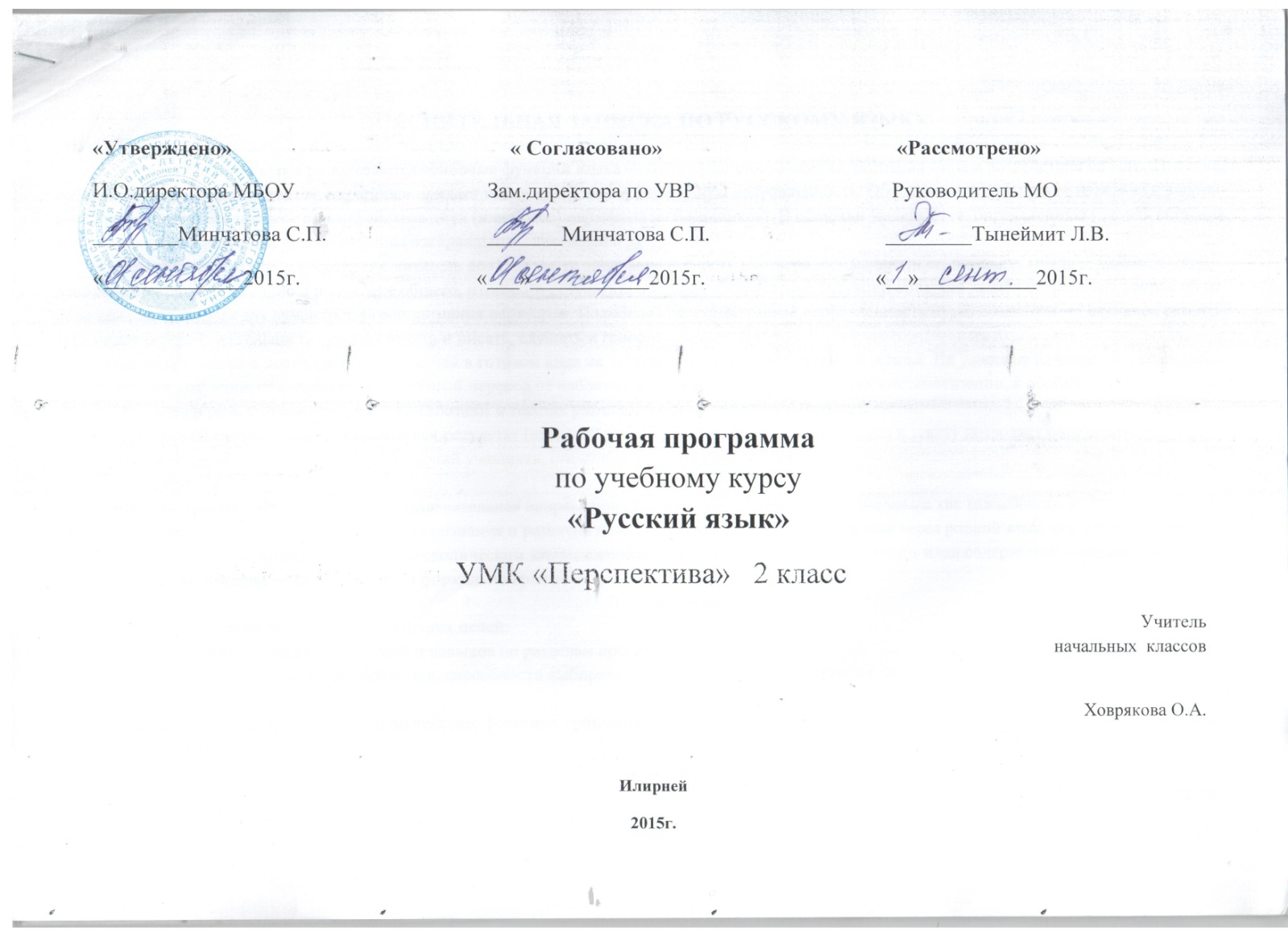 1.Пояснительная запискаРабочая программа по русскому языку, 2 класс, составлена на основе следующих нормативных документов:1. Федерального закона от 29.12.2012 № 273-ФЗ «Об образовании в Российской Федерации»; 2.  Приказа Минобрнауки России от 22 сентября 2011 г. № 2357 "О внесении изменений в федеральный государственный образовательный стандарт начального общего образования, утверждённый приказом Министерства образования и науки Российской Федерации от 6 октября 2009 г. № 373" (зарегистрирован в Минюсте России 12 декабря 2011 г., регистрационный номер 22540); 3.Санитарно-эпидемиологических правил и нормативов СанПиН 2.4.2.2821-10 «Санитарно-эпидемиологические требования к условиям и организации обучения в общеобразовательных учреждениях», утверждёнными Постановлением Главного государственного санитарного врача Российской Федерации от 29.12.2010;5. Основной образовательной  программы  начального общего образования,  реализуемой МБОУ;6. Перечня учебников, рекомендованных и допущенных к использованию Минобрнауки России на 2015-2016 учебный год, утвержденный Приказом Министерства образования и науки Российской Федерации от 08 июня 2015 г. № 576 "О внесении изменений в федеральный перечень учебников, рекомендуемых к использованию при реализации имеющих государственную аккредитацию образовательных программ начального общего, основного общего, среднего общего образования, утвержденный Приказом Министерства образования и науки Российской Федерации от 31 марта 2014 г. № 253".       Настоящая рабочая программа по предмету «Русский язык» для 2  класса составлена на основе Федерального государственного образовательного стандарта начального общего образования,  авторской программы  Л.Ф.Климановой, Т.В.Бабушкиной из расчета  5 часов в неделю, 170 часов в год и ориентирована на работу по предметной линии учебников Климанова Л.Ф., Бабушкина Т.В. Русский язык. Учебник. 2 класс. В 2 ч. Ч. 1., Климанова Л.Ф., Бабушкина Т.В. Русский язык. Учебник. 2 класс. В 2 ч. Ч. 2. «Перспектива».         Предмет «Русский язык» занимает центральное место в системе предметов начального образования, поскольку от уровня овладения письменной речью (чтением и письмом), устными коммуникативно-речевыми умениями и системой языка зависят успехи учащихся по другим предметам.«Русский язык» реализует три основные цели:1) социокультурную (коммуникативную) - формирование письменнойречи, развитие монологической и диалогической речи, повышение общей речевой культуры учащихся и формирование первоначальных представлений о единстве и многообразии языкового и культурного пространства России.2) познавательную: первоначальное знакомство детей с системой языка (всех его уровней); формирование на этой основе навыков грамотного, безошибочного письма; развитие логического (понятийного) и образного мышления учащихся, а также освоение приемов организации своей познавательной и учебной деятельности.3) воспитательную: развитие нравственно-этических представлений,формирование основ гражданской общности (идентичности) и мировоззрения, развитие эстетических чувств, чувства любви к своей Родине и отечественному языку; уважение, доброжелательность и миролюбивое отношение кдругим людям.Поставленные цели реализуются благодаря использованию системно деятельностного подхода, который помогает объединить первоначальное изучение системы языка, формирование речевых умений и навыков (на коммуникативно познавательной основе) с нравственным воспитанием учащихся, формированием у них умения организовать свою учебную деятельность, проявив в ней свои творческие способности.Языковые понятия в новой системе не даются в готовом виде на  иллюстративно-объяснительной основе. Их усвоение начинается с коммуникативно-речевых ситуаций, обеспечивающих главный переход от наблюдений за языковыми фактами к их систематизации, к обобщению с тем, чтобы опять вернуть их в речь и осмыслить, как они работают в текстах различной стилистической направленности.Текст в новой системе рассматривается как результат (продукт) речевой деятельности. Такой подход к тексту позволяет объединить изучение грамматики и лексики с развитием речевых умений учащихся, стимулирует детей на созданиесобственных текстов.Учебный предмет «Русский язык». Познавательная направленность курса обеспечивает усвоение языка как важнейшего инструмента познавательной деятельности человека, как средства познания и развития речевого мышления. Мы познаем мир через родной язык, его знаковую систему, т. е. через языковой знак, который является символическим «заместителем» реальности (языковой знак имеет план содержания — семантическая сторона и план выражения — фонетическая и формально-грамматическая сторона).Цель обученияформирование  специальных умений и навыков по разделам программы.Задачи обучения:развитие речи, мышления, воображения, способности выбирать средства языка в соответствии с условиями общения, развитие интуиции и чувства языка;освоение  первоначальных знаний по лексике, фонетике, грамматике русского языка, овладение элементарными способами анализа изучаемых явлений русского языка;овладение  умениями правильно писать и читать; участвовать в диалогах, составлять несложные монологические высказывания;воспитание  позитивного эмоционально-ценностного отношения к родному языку, чувства сопричастности к сохранению его уникальности и чистоты, пробуждение познавательного интереса к родному слову, стремления совершенствовать свою речь.Место предмета в базисном учебном планеВ соответствии с  базисным учебным планом  рабочая программа составлена по  программе авторов Л.Ф.Климановой, Т.В.Бабушкиной из расчета  5 часов в неделю, 170 часов в год.  Программа состоит из разделов курса,  темы различных учебных занятий. Каждый раздел темы имеет свою комплексно - дидактическую цель, в которой заложены специальные знания и умения. Принцип построения рабочей программы предполагает целостность и завершенность, полноту и логичность построения единиц учебного материала в виде разделов, внутри которых учебный материал распределен по темам. Из разделов формируется учебный курс по предмету. Педагогические условия и средства реализации стандарта:Формы: урок.Типы уроков:- урок изучение нового материала;- урок совершенствования знаний, умений и навыков;-урок обобщения и систематизации знаний, умений и навыков;-комбинированный урок;-урок контроля умений и навыков.Виды уроков:урок –  сообщение новых знанийурок-закрепление знанийурок-повторение знанийурок – игра проверка знанийУчебное оборудование:а) технические средства ( интерактивная доска, компьютер)б) учебные  (столы, доска)2. Собственно учебные средства:1.Климанова Г.Ф., Бабушкина Т.В.  Учебник «Русский язык» в двух частях, часть ., «Просвещение», 2012 год.2. Климанова Л.Ф., Бабушкина Т.В.  Учебник «Русский язык» в двух частях, часть ., «Просвещение», 2012 год.3. Климанова Л.Ф., Бабушкина Т.В. « Рабочая тетрадь №1»  по русскому  языку.  М., «Просвещение», 2012 год.4. Климанова Л.Ф., Бабушкина Т.В. «Рабочая тетрадь №2»  по русскому  языку.  М., «Просвещение», 2012 год.б) наглядные пособия (таблицы,  учебные картины, портреты писателей, схемы, плакаты, таблички с терминами).II. Информационные материалы (программно-методическое обеспечение ) 1. Климанова Л.Ф., Бабушкина Т.В. Методическое пособие к учебнику «Русский язык». М., «Просвещение», 2012 год.2. «Перспектива»: Программы для начальной школы. — М.: Просвещение, 2012.III. Дидактические материалы:1.Игнатьева Т.В., Тикунова Л.И.. Контрольные, проверочные и творческие работы по русскому языку. М., «Экзамен», 2012 год.2.Ракитина М.Г. Тесты. М., «Айрис-Пресс», 2012 год.Методы обучения:Методы организации и осуществления учебно-познавательной деятельности:Словесные, наглядные, практические.Индуктивные, дедуктивные.Репродуктивные, проблемно-поисковые.Самостоятельные, несамостоятельные.Методы стимулирования и мотивации учебно-познавательной деятельности:Стимулирование и мотивация интереса к учению.Стимулирование долга и ответственности в учении.Методы контроля и самоконтроля за эффективностью учебно-познавательной деятельности:Устного контроля и самоконтроля.Педагогические технологии  и принципы обучения:  Традиционные технологии: - Объяснительно – иллюстративные технологии обучения (Я.А. Коменского)Педагогические технологии на основе личностной ориентации педагогического процесса:-Педагогика сотрудничества (С.Т. Шацкий, В.А.Сухомлинский, К.Д. Ушинский, Ж.Ж. Руссо, Я. Корчак и др.);-Гуманно – личностная технология Ш.А. Амонашвили.Педагогические технологии на основе активизации и интенсификации деятельности учащихся:-Игровые технологии.Принципы обучения:Принцип научности обученияСвязи теории с практикойСистемностиПринцип сознательности и активности в обученииИндивидуальный подход в условиях коллективной работыПринцип наглядностиДоступность обученияПринцип прочности усвоения знанийФормы подведения итогов:Индивидуальный и фронтальный опросИндивидуальная работа по карточкам и перфокартамРабота в паре, в группеКонтрольное списываниеДиктанты (контрольные, словарные, объяснительные, свободные)Срезовые работы (тесты)Творческие работы (сочинения, изложения)Планируемые результаты освоения  курса:Предметными результатами изучения курса «Русский язык» является сформированность следующих умений:– отличать текст от набора предложений, записанных как текст;– осмысленно, правильно читать целыми словами;– отвечать на вопросы учителя по содержанию прочитанного;– подробно пересказывать текст;– составлять устный рассказ по картинке;– называть звуки, из которых состоит слово (гласные – ударный, безударные; согласные – звонкие, глухие, парные и непарные, твёрдые, мягкие, парные и непарные); не смешивать понятия «звук» и «буква»; делить слово на слоги, ставить ударение;– определять роль гласных букв, стоящих после букв, обозначающих согласные звуки, парные по мягкости (обозначение гласного звука и указание на твёрдость или мягкость согласного звука);– обозначать мягкость согласных звуков на письме;– определять количество букв и звуков в слове;– писать большую букву в начале предложения, в именах и фамилиях;– ставить пунктуационные знаки конца предложения;– списывать с печатного образца и писать под диктовку слова и небольшие предложения, используя правильные начертания букв, соединения;– находить корень в группе доступных однокоренных слов.Личностными результатами изучения предмета «Русский язык» являются следующие умения:– осознавать роль языка и речи в жизни людей;– эмоционально «проживать» текст, выражать свои эмоции;– понимать эмоции других людей, сочувствовать, сопереживать;– обращать внимание на особенности устных и письменных высказываний других людей (интонацию, темп, тон речи; выбор слов и знаков препинания: точка или многоточие, точка или восклицательный знак).Средством достижения этих результатов служат тексты учебника.Метапредметными результатами изучения курса «Русский язык» является формирование универсальных учебных действий (УУД).Регулятивные УУД:– определять и формулировать цель деятельности на уроке с помощью учителя;– проговаривать последовательность действий на уроке;– учиться высказывать своё предположение (версию) на основе работы с материалом учебника;– учиться работать по предложенному учителем плану.Средством формирования регулятивных УУД служит проблемно - диалогическая технология.Познавательные УУД:– ориентироваться в учебнике (на развороте, в оглавлении, в условных обозначениях); в словаре;– находить ответы на вопросы в тексте, иллюстрациях;– делать выводы в результате совместной работы класса и учителя;– преобразовывать информацию из одной формы в другую: подробно пересказывать небольшие тексты.Средством формирования познавательных УУД служат тексты учебника и его методический аппарат, обеспечивающие формирование функциональной грамотности (первичных навыков работы с информацией).Коммуникативные УУД:– оформлять свои мысли в устной и письменной форме (на уровне предложения или небольшого текста);– слушать и понимать речь других; пользоваться приёмами слушания: фиксировать тему (заголовок), ключевые слова;– выразительно читать и пересказывать текст;– договариваться с одноклассниками совместно с учителем о правилах поведения и общения оценки и самооценки и следовать им;– учиться работать в паре, группе; выполнять различные роли (лидера, исполнителя).Средством формирования коммуникативных УУД служат проблемно-диалогическая технология и организация работы в парах и малых группах.Основные требования к знаниям, умениям и навыкам учащихсяУчащиеся должны знать:— названия и порядок букв русского алфавита;— признаки гласных и согласных звуков, звонкие и глухие, твердые и мягкие согласные звуки; пары согласных звуков по звонкости-глухости;— правила переноса слов;— признаки предложения и текста;— правила речевого этикета.Учащиеся должны уметь:— использовать правила речевого этикета в соответствии с ситуацией и целью общения;— вести диалог с собеседником, проявляя к нему внимание и уважение;— различать устные и письменные формы общения;— каллиграфически правильно списывать слова, предложения и тексты в 40—50 слов без пропусков и искажений;— проверять написанное, сравнивая с образцом;— проводить звуко-буквенный анализ слов, делить слова на слоги, ставить ударение, находить ударный и безударные слоги, переносить слова по слогам;— обозначать мягкость согласных звуков на письме с помощью букв е, ё, и, ю, я, ь;— писать заглавную букву в именах собственных;— писать под диктовку без ошибок предложения и небольшие тексты (в 30—40 слов), включающие слова, произношение которых совпадает с их написанием;— правильно писать слова с сочетаниями жи — ши,ча—ща, чу — щу, чк, чн, щн; слова с непроверяемыми буквами, слова с удвоенными согласными, слова с разделительным мягким знаком (ь);— различать предлоги и приставки; писать предлоги раздельно с другими словами;— находить корень в группе родственных слов; самостоятельно подбирать однокоренные слова, образовывать слова с помощью приставок и суффиксов (простейшие случаи);— проверять правильность обозначения безударных гласных и парных согласных звуков в корне слова путем изменения его формы или подбора однокоренных слов;— выделять предложение из сплошного текста, составлять предложение на заданную тему;— находить в предложении главные члены;— определять части речи (имя существительное, глагол, прилагательное) по обобщенному значению предметности, действия, признака и по вопросам;— определять число имен существительных, прилагательных, глаголов;— письменно отвечать на вопросы, самостоятельно составлять и записывать 2—3 предложения на заданную тему;— писать изложение текста в 40—55 слов с использованием вопросов.Тематическое планирование, 2 класс, 170 часов (5 часов в неделю)График контрольных работ (диктантов)4.Описание учебно-методического и материально-технического обеспечения образовательного процессаДля ученикаКлиманова Л.Ф., Бабушкина Т.В. Русский язык.Учебник. 2 класс. В 2-х частях (Ч. 1 – 144 с., ч. 2 – 144 с.) 2012г.Климанова Л.Ф., Бабушкина Т.В. Русский язык.Рабочая тетрадь. 2 класс. В 2-х частях (Ч. 1 – 64 с., ч. 2 – 64 с.) 2012г.Для учителяКлиманова Л.Ф., Бабушкина Т.В. Методическое пособие с поурочными разработками. 2 класс (112 с.) 2012г.Электронное приложение к учебнику «Русский язык», авт. Л. Ф. Климанова, 2 класс (1 CD).Учебное оборудование:а) технические средства ( интерактивная доска, компьютер)б) учебные  (столы, доска)2. Собственно учебные средства:1.Климанова Г.Ф., Бабушкина Т.В.  Учебник «Русский язык» в двух частях, часть ., «Просвещение», 2012 год.2. Климанова Л.Ф., Бабушкина Т.В.  Учебник «Русский язык» в двух частях, часть ., «Просвещение», 2012 год.3. Климанова Л.Ф., Бабушкина Т.В. « Рабочая тетрадь №1»  по русскому  языку.  М., «Просвещение», 2012 год.4. Климанова Л.Ф., Бабушкина Т.В. «Рабочая тетрадь №2»  по русскому  языку.  М., «Просвещение», 2012 год.б) наглядные пособия (таблицы,  учебные картины, портреты писателей, схемы, плакаты, таблички с терминами).II. Информационные материалы (программно-методическое обеспечение ) 1. Климанова Л.Ф., Бабушкина Т.В. Методическое пособие к учебнику «Русский язык». М., «Просвещение», 2012 год.2. «Перспектива»: Программы для начальной школы. — М.: Просвещение, 2012.4. В.Т.Голубь Зачетная тетрадь «Тематический контроль знаний учащихся»-русский язык 2 класс, 2012г5. Перфокарты, карточки.III. Дидактические материалы:1.Игнатьева Т.В., Тикунова Л.И.. Контрольные, проверочные и творческие работы по русскому языку. М., «Экзамен», 2012 год.2.Ракитина М.Г. Тесты. М., «Айрис-Пресс», 2012 год.3.Шевердина Н.А., Сушинскас Л.Л. Новые олимпиады для начальной школы. Ростов-на-Дону, «Феникс», 2012 год.2.Основные содержательные линииЯзыковой материал представлен на основе федерального компонента государственного стандарта начального общего образования. Курс данной программы включает следующие содержательные линии: систему грамматических понятий, относящихся к предложению (предложение, виды предложений, составные части предложений), к слову (состав слова, части речи в их соотношении с членами предложений), к фонетике (звуки, разряды звуков, сильная и слабая позиция звуков, анализ звучащего звука и буквы, обозначение звуков буквами и т.д.), а также совокупность правил, определяющих написание слов (орфографию).Речевое общение. ТекстКоммуникативно-речевые умения и навыки. Практическое представление о ситуации общения с использованием образно-символических моделей: партнеры по речевому общению (собеседники), тема, цель и результат общения.Речевой и неречевой способы общения: наблюдения за ролью языка в общении людей, несловесные средства (интонация, жесты, мимика, выразительные движения), их значение в речевом общении.Общее представление об устной и письменной речи как формах общения. Из истории письменной речи. Составление высказываний с учетом цели общения,обстановки и ролевых отношений партнеров, реальных или воображаемых — героев произведений (по аналогии или по образцу).Умение воспринимать речь партнера: понимать смысл высказывания, уточнять его с помощью вопросов, находить в высказывании опорные слова (с помощью учителя), чувствовать интонацию конца предложения, конца смысловой частивысказывания (текста).Умение строить высказывание в устной и письменной форме: обдумывать предстоящий ответ; отбирать необходимые языковые средства, понимать цель общения: что-то сообщить, объяснить, описать; проверять и контролировать себя (с помощью учителя).Совершенствование звуковой стороны речи, устранение недочетов в произношении. Развитие интереса к произносительной стороне речи на основе игр со звуками речи, чтения скороговорок и чистоговорок и наблюдения за звукописью встихотворениях.Практическое овладение приемами интонационно-выразительной речи (громкость, темп и др.), умение использовать их в зависимости от ситуации и цели общения.Текст. Общее представление о тексте (текст состоит из предложений, которые связаны по смыслу). Тема текста. Роль заглавия. Наблюдение за особенностями текстов (описание, рассуждение, повествование), их жанровым разнообразием (загадка, сказка, рассказ, стихотворение).Наблюдение за ролью слова в художественном тексте. Умение находить в тексте главную мысль (с помощью учителя), подбирать заглавие к тексту. Самостоятельное изложение повествовательного (или описательного) текста по заданным вопросам. Составление и запись текста по предложенному началу, серии картинок на определенную тему из жизни детей, о любимой игрушке, о летних или зимних каникулах и др.Составление текста делового стиля: письма, записки, объявления (с помощью учителя).Речевой этикет. Использование формул речевого этикетав процессе ведения диалога. Изменение форм речевого этикета в зависимости от ситуации и цели общения (здравствуйте, привет, рады приветствовать вас и др.).Культура речевого общения (со взрослыми; со сверстниками при работе в парах, в коллективно-распределенной деятельности), умение слушать партнера, поддерживать диалог вопросами и репликами.Язык в речевом общенииЯзык — главный, но не единственный помощник в общении. Роль языка, жестов, мимики, интонации в речевом общении. Элементарные сведения из истории языка. Развитие интереса к родному языку и желания его изучать; формирование умения эффективно использовать возможности языка в процессе речевого общения.Формирование элементарных представлений о языке как знаковой системе на основе простейших наглядно-образных моделей слов и предложений.Слово, его звуко-буквенная форма. Звуки и буквы, их различие. Звуки гласные и согласные, их различие. Буквы, не обозначающие звуков: ь, ъ.Дифференциация согласных звуков: твердые и мягкие, звонкие и глухие. Обозначение мягкости согласных звуков с помощью букв е, ё, ю, я, и, а также мягкого знака (ь) в конце и середине слова между согласными. Практическое умение писать в словах твердый знак (ъ).Шипящие согласные звуки (ж, ш, ч, щ); традиционное написание букв и, а, у после шипящих в сочетаниях жи — ши, ча — ща, чу — щу. Правописание слов с сочетанием букв чк, чн, щн.Слог. Его звуковая структура; слогообразующая роль гласных звуков. Деление слов на слоги. Правила переноса слов по слогам, перенос слов с буквами й, ь (майка, пальто).Ударение. Роль ударения в различении смысла слова (кружки — кружки, замки — замки). Ударные и безударные слоги (моря — море).Произношение ударных и безударных гласных звуков в слове. Обозначение на письме гласных звуков в ударных и безударных слогах. Способы их проверки.Парные звонкие и глухие согласные звуки. Обозначение на письме звонких и глухих согласных звуков в конце слова (дуб — дубы). Разделительный мягкий знак (ь); удвоенные согласные (класс, группа).Алфавит. Значение алфавита. Знание алфавитного порядка букв, алфавитные названия букв. Умение расположить слова в алфавитном порядке и пользоваться словарями, ориентируясь на алфавитное расположение букв в них.Различение букв по начертанию: заглавные и строчные, печатные и рукописные.Упражнения в звуко-буквенном анализе слов.Наблюдение за интонацией: мелодикой (движением голоса), темпом речи (быстрым, медленным), силой звучания голоса (громко — тихо); нахождение созвучий в окончаниях строк стихотворных произведений.Слово и его значение. Слово как двусторонняя единица языка. Различение в слове двух сторон: звучания слова и его значения.Наблюдение за номинативной функцией слова (называть предметы окружающего мира, их свойства и действия).Имена собственные и нарицательные, местоимения: я, ты, он, она. Заглавная буква в именах и фамилиях людей, кличках животных, географических названиях.Практическое знакомство с синонимами и антонимами, с многозначностью слова.Упражнения в составлении тематических групп слов, их классификации, выделение общего компонента в их лексическом значении, нахождение слов с обобщающим значением.Из истории происхождения слов. Фразеологические выражения, использование их в речи. Знакомство со словарями — орфографическим и толковым.Состав слова. Словообразование. Первые наблюдения за строением слова на наглядно-образных моделях. Первоначальное знакомство с составом слова: корень, приставка, суффикс, окончание; выделение корня слова на основе подбора однокоренных слов (с помощью учителя). Сопоставление значения и написания однокоренных слов.Наблюдение за единообразным написанием корней в родственных словах. Образование новых слов с помощью приставок; правописание приставок. Обозначение на письме безударных гласных звуков в корне слова. Обозначение на письме парных звонких и глухих согласных звуков в корне слова. Корень — смысловой центр слова.Слово как часть речи. Целостное представление о частях речи на основе наглядно-образных моделей; выделение в словах общего значения предметности, признака действия; сопоставление групп слов, объединенных по разным основаниям (содержательная и формально-грамматическая классификация слов).Имя существительное. Основные признаки. Представление о значении  предметности, одушевленности и неодушевленности, вопросах существительных (кто? что?). Изменение существительных по числам. Роль имен существительных в речи.Глагол. Основные признаки. Выявление групп слов с общим значением действия предметов по вопросам: что делать? что делает? что делал? что сделал? Развитие умения ставить вопрос к глаголу. Изменение глаголов по числам. Роль глаголов в речи.Имя прилагательное. Основные признаки. Наблюдение за словами с общим значением признака предмета (цвет, форма, размер и т. п.), их группировкой по вопросам Роль прилагательных в речи.Предлоги. Правило написания предлогов с другими словами. Сопоставление предлогов и приставок. Наблюдение за ролью предлогов в словосочетаниях.Предложение. Признаки предложения, смысловая и интонационная законченность предложения. Дифференциация предложений по цели высказывания. Коммуникативная роль предложения в общении.Главные члены предложения. Умение определять, какой член предложения являетсяподлежащим, а какой — сказуемым. Наблюдение за порядком слов в предложении. Связь слов в предложении. Практическое знакомство со словосочетанием (умение выделять словосочетание из предложения с помощью вопросов).3.Календарно — тематическое планированиеКонтрольные работы1. Контрольная работа по теме «Мир общения»1. Составить и записать два предложения об осени._______________________________________________________________________________________________________________________________________________________________________________________________________________________________________2. Подчеркнуть слова, которые начинаются с гласной буквы.линейка, ученик, тетрадь, малина, орех, арбуз, медведь, ягода, корова, заяц, ветер3.	Данные слова разделить вертикальными черточками наслоги.•книга, тетрадь, змея, осень, тополь, ветер, свёкла, лось, Юля, ястреб, тюльпан4.	Подчеркнуть в словах согласные буквы.яблоко, ребята, грибок, капуста, речка, ручей, мальчик, письмо, случай, друг'5.	Подчеркнуть слова, состоящие из одного слога.вьюга, слон, зверь, туча, лампа, дверь, песок, елка, пень, юла, маяк, Яша, день6. В данных словах поставить ударение.зима, олень, малина, ваза, круги, лоси, окна, морковка, помидор, доски, орех, земля, учитель, поля, посуда7. Закончить предложения.В устной речи одно предложение от другого отделяется ___________________________________________________________________В письменной речи в конце предложения ставится____________________________________________________________________________________________________________8. В конце предложений поставить нужные знаки. Подчеркнуть слова, которые необходимо писать с большой буквы.В парк пришла золотая осень деревья оделись в яркий наряд долго падают на землю кленовые листья как хороши они а вы любите осень9. Закончить предложения, подобрав и записав подходящие
по смыслу слова. В конце предложений поставить нужные
знаки.Тихо журчит лесной	________________Как чудесно пахнут нежные____________________Погода в июле стояла______________________________	Солнце уже скрылось за___________________________	В вазе стоят полевые	_____________________________-Как ты провёл летние_____________________________	10. Списать, расставить знаки препинания.Лес вздохнул и затих птицы больше не кричат белка укачала своих бельчат все живое спит________________________________________________________________________________________________________________________________________________________________________________________________________________________________________________________________________________________________2. Контрольный диктант по теме: «Правописа-ние букво-сочетаний ЖИ-ШИ, ЧА-ЩА, ЧУ-ЩУ, ЧН,ЧК, ЩН»Роща.У речки дубовая роща. Федя и Митя часто играют в роще. С ними гуляет пес Рыжик. Бежит Рыжик в чащу и лает. Он чует ежика.3. Контрольная работа по разделу «Разделительный мягкий знак (ь)».1. Закончить предложение.Разделительный Ь пишется после___________________________________
перед____________________________________________________2. Подчеркнуть одной чертой мягкий знак разделительный, двумя - мягкий знак - показатель мягкости согласного на конце.письмо, платье, ненастье, крыльцо, лисьи следы, карась, семья, Дарья, Кузьма, варенье, воробьи, хлопья, пальто, звенья, сучья3. Данные слова записать во множественном числе.ручей - ____________      муравей - _________________воробей- ___________     соловей - _________________стул - ______________    перо - ____________________крыло - _____________   сук - ____________________4. Ответить на вопрос, записать ответ. Следы чьи?лиса -__________	     волк -______________	заяц -__________	     медведь - _______________5. Вставить, где нужно, Ь.Бож	я коровкаЛетом на лист	ях и веточ	ках растений можно увидет	мален	кого жуч	ка.Головка у него чернен	кая, крыл	я красней	кие.На крыл	ях пятнышки. Это бож	я коровка.Бож	я коровка - очен	полезный жучок. Она уничтожает вредных насекомых.6. Записать три слова с разделительным Ь, которые отвечали бы на вопрос ЧТО ДЕЛАЕТ?________________________________________________________________________________________________________________________7.	Вставить пропущенные буквы. Подчеркнуть слова с разделительным Ь.Сне__лежал на дерев__ях, на скам__ях, в с	 __ ду, на  крыл__це.  У орла бол__ш__е крыл__я.  Зазвенели руч__и, забул__кали капел__ки. Мурав_иная рат__	и л__ва поб__дит. Учен__е – пут__ к умен__ю. Пчёлы в_ются над сирен__ю.	8. Списать текст, поделив его на предложения. Вставить пропущенные буквы.На тр__ве и лист__ях сверкает р__са сла__до пахнет душ__стыми цв__тами вот л__тают бабоч__ки на куст ш__повника села стайка в__роб__ев они клюют сла__кие яго__ки__________________________________________________________________________________________________________________________________________________________________________________________________________________________________________________________________________________________________________________________________________________________________________________4.Контрольная работа по теме: «Слово и его значение» 1. Как устроено слово? Выбери верный ответ на вопрос. 
      А) Слово имеет значение, звуковую и буквенную оболочку. 
      Б) Слово — это несколько букв.
      2. Исправь ошибки Ктототама, запиши предложения без ошибок.
      В москве много улиц. Мой друг Саша Иванов живет около Реки яуза.      3. Напиши, к какой группе относится каждая пара слов. 
      А) Хороший, замечательный — это      Б) Ключ (от двери) — ключ (источник) — это      В) Горячий — холодный — это       4. Соедини фразеологические обороты и их значения.5. Контрольная работа по разделу «Состав слова»Как правильно?1. Корень - это ...2. Приставка - это ...3. Суффикс - это ...4. Окончание - это ...5. Основа - это...1) часть слова, которая стоит после корня и служит для
образования новых слов;2) изменяемая  часть слова, которая служит для связи слов
в предложении;3) часть слова, которая является общей для родственных слов;4) часть слова, которая стоит перед корнем и служит для образования 
новых слов;5) часть слова без окончания.Какое слово - “лишнее”?1)  1. Гром     2. Громадный    3. Громкость     4. Громкий2)  1.  Мышь    2. Мышка    3. Мышонок    4. Смышлёный3)  1. Выспаться    2. Сыпь    3. Сыпучий    4. Сыпать4)  1. Вспоминать    2. Заминка    3. Запоминать    4. Напоминать5)  1. Легонько    2. Легковой    3. Залегать    4.облегчать6)  1. Жалость    2. Жалоба    3. Жалкий    4. Жалить7)  1. Закалка    2. Закапывать    3. Закалить    4. Накал8)  1. Толкатель    2. Подталкивать    3. Столкнуть    4. Толковый9)  1. Токарь    2. Приток    3. Токарный    4. Токарничать10)  1. Нечаянно    2. Чай     3. Чайник    4. ЧайныйОтыщи слова с суффиксом -ИК-:1. Дворник                    6. Пикать2. Носик                        7. Мячик3. Дикий                        8. Облик4. Крик                          9. Столик5. Сникнуть                 10. МальчикУкажи слова с суффиксом  -ОК-:1. Жесток                    6. Урок2. Молоко                    7. Дерзок3. Дружок                    8. Петушок4. Бережок                   9. Крокодил5. Пушок                    10. РынокУкажи слова с суффиксом - К-:1. Побудка                     6. Полковой2. Чайка                         7. Внучка3. Прогулка                    8. Кружка4. Риск                           9. Рык5. Свечка                      10. ПекарьНайди слова с приставками:1. Принести                   6. Растить2. Катать                        7. Обрадоваться3. Спрятать                    8. Рассмеяться4. Вести                         9. Помогать5. Печь                         10. НаучитьсяУкажи приставку, с помощью которой можно придать
слову противоположное значение:1. Выезд                         1)  под-3. Выиграть                   2)  в-2. Приезжать                 3)  за-4. Отбежать                   4)  про-5. Открыть                     5)  у-Укажи слова с приставкой С-:1. Спелый                      6. Сломать2. Сделать                      7. Слово3. Спрыгнуть                 8. Скатать4. Скользкий                 9. Сдать5. Слепить                    10. СмешнойУкажи слова, в которых  ЗА-  является частью корня:1. Забота                        6. Завтра2. Затвердеть                 7. Замычать3. Заря                            8. Задний4. Затрубить                   9. Залп5. Задержать                10. ЗагадкаУкажи слова, в которых  НА-  является частью корня:1. Надежда                    6. Наивный2. Наломать                   7. Наружный3. Набат                         8. Наземный4. Наглость                    9. Напрямик5. Напоминать             10. НачиститьНайди слова с приставками:1. (за)брать                    6. (в)окно2. (у)летать                    7. (за)грибами3. (с)правиться              8. (с)другом4. (на)правлять              9. (до)бежать5. (до)дороги               10. (на)родинуПеречисли слова с окончанием -А(Я):1. Ёлка                           6. Улыбка2. Солнце                       7. Вода3. Сказка                        8. Слово4. Озеро                          9. Гора5. Волшебство              10. СелоУкажи слова, построенные по схеме: корень + суффикс + окончание:1. Зима                           6. Румянец2. Дорожка                    7. Весна3. Картинка                   8. Домишко4. Пригородный            9. Корзинка5. Лужок                      10. ПодбородокНазови слова, у которых корень совпадает с основой:1. Хлеб                         6. Страна2. Радуга                       7. Подъём3. Загар                         8. Скала4. Ромашка                   9. Орёл5. Улов                       10. ПодарокУкажи часть слова, без которой не можетсуществовать слово: 1. Приставка2. Корень3. Суффикс4. ОкончаниеК какой части слова относится разделительный
твёрдый знак?1. К приставке2. К корню6. Контрольная работа по разделу «Части речи»Наступила весна. Звенит капель. В лужах плещутся воробьи.
С крыши домика лесника Алексея Егоровича свисает ледяная бахрома. От яркого солнышка плачут ледяные сосульки.
По реке быстро плывут большие льдины. К реке вышли лось и лосенок. Они стали пить воду. (37 слов)Порядок работы. Учитель сначала читает весь текст, затем диктует его по предложениям. Орфографически диктуются слова наступила, лужах, плещутся, с крыши, домика, лесника, свисает, ледяная, бахрома, яркого, солнышка, ледяные, быстро, лосенок.
После самостоятельной проверки учениками своей работы они еще раз проверяют ее по тексту диктанта, который орфографически читает учитель. Исправления при вторичной проверке делаются ручкой другого цвета.Инструкция1. Каждое предложение начинай писать после того, как оно будет прочитано учителем.
2. Ошибки можно аккуратно исправить (правильные исправления за ошибку не считаются).
3. Теперь еще раз проверь (учитель читает текст медленно).Грамматические задания1. Подчеркни в четвертом и пятом предложениях подлежащее и сказуемое. Надпиши над ними названия частей речи и число.
2*. Напиши, как по-разному названы в тексте сосульки.
3*. К слову плачут запиши близкое по значению слово (синоним), подходящее к слову сосульки.Самостоятельные работыСамостоятельная работа №1 по теме «Твёрдые и мягкие согласные звуки».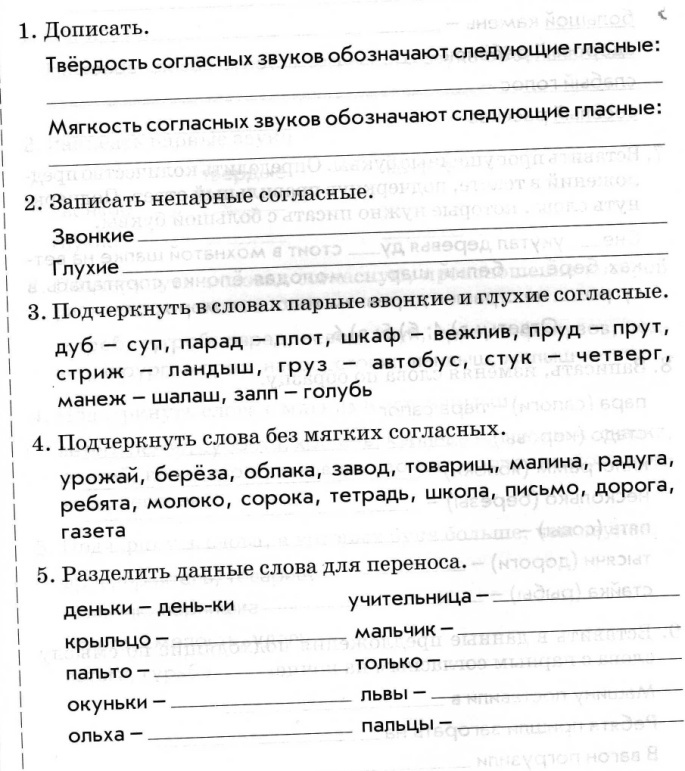 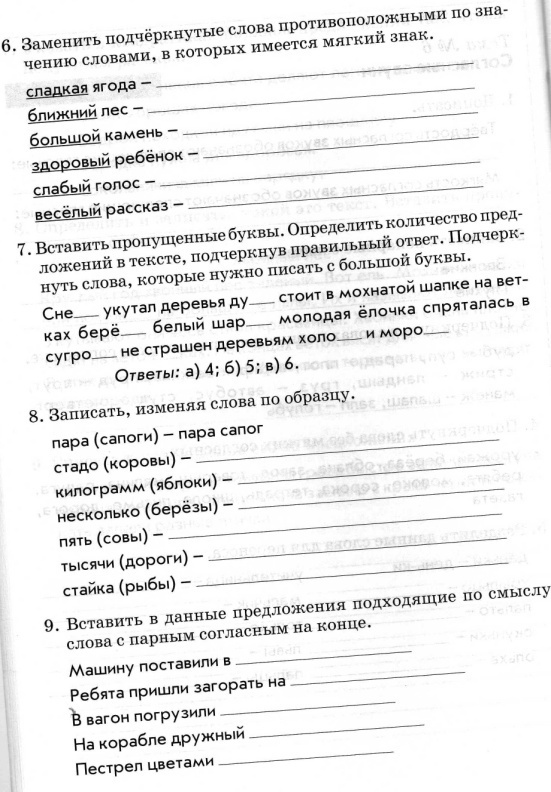 Самостоятельная работа№2 по теме: «Алфавит. Слово. Слог»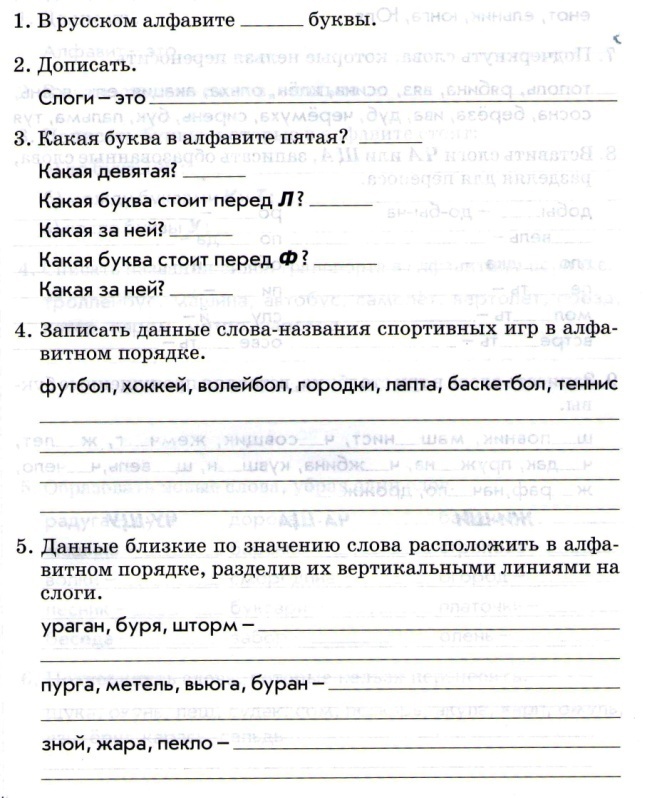 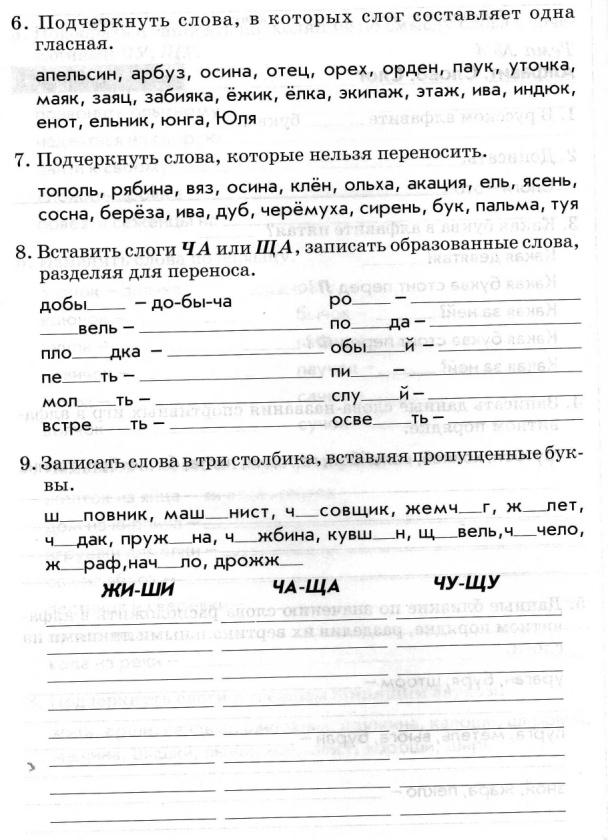 Самостоятельная работа№3 по теме «Безударные гласные звуки. Обозначение их на письме»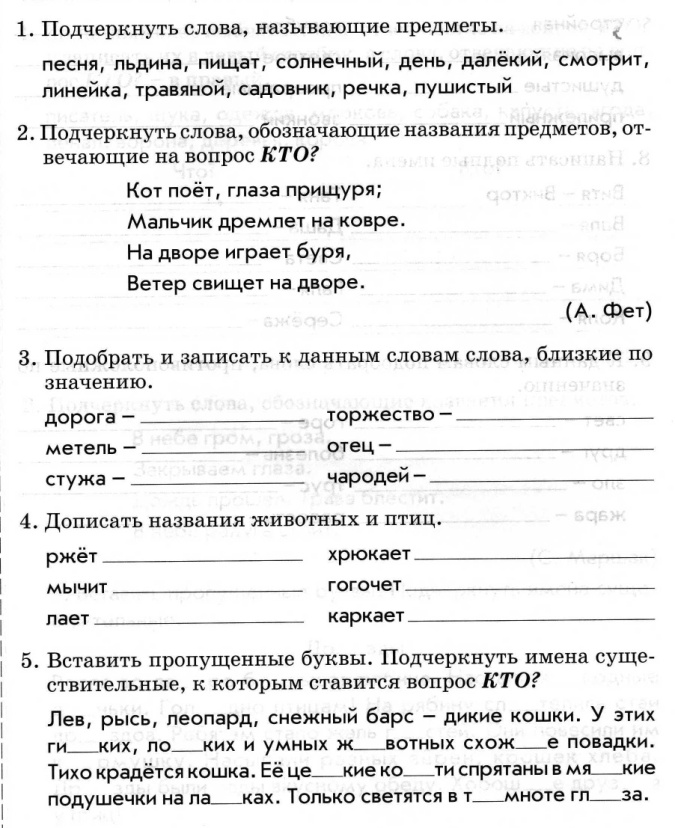 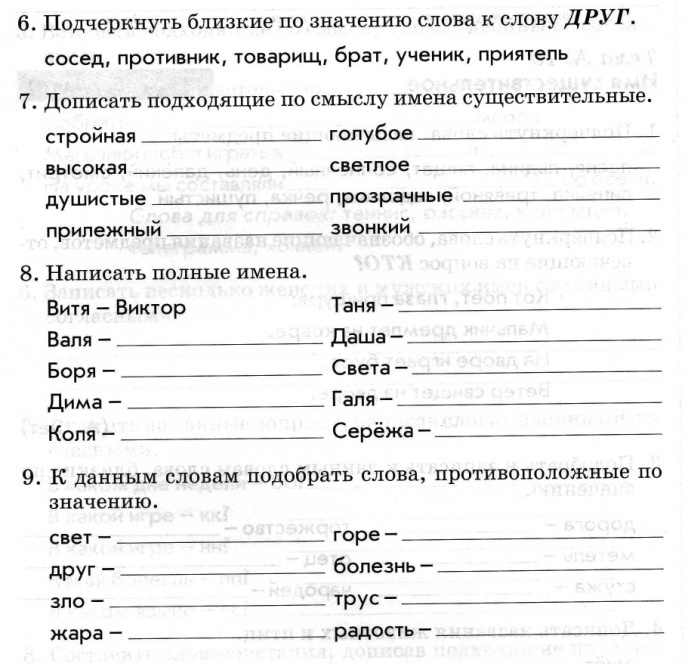 Самостоятельная работа№4 по теме: «Имя существительное»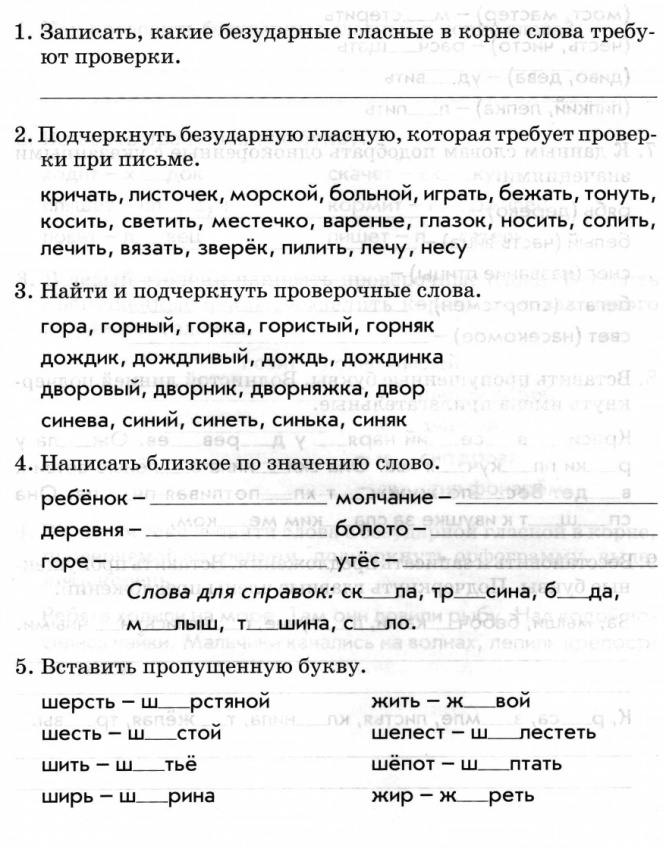 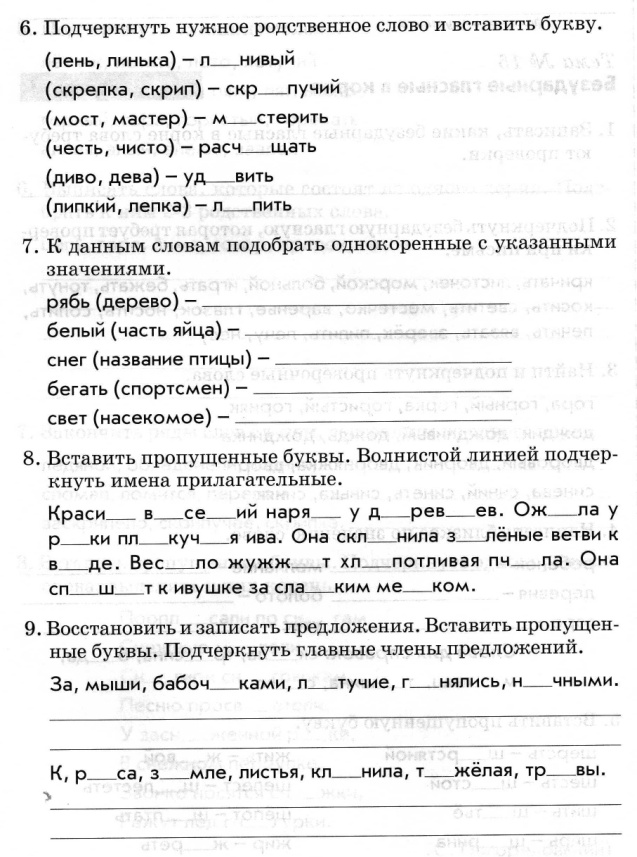 Самостоятельная работа№5 по теме «Глагол»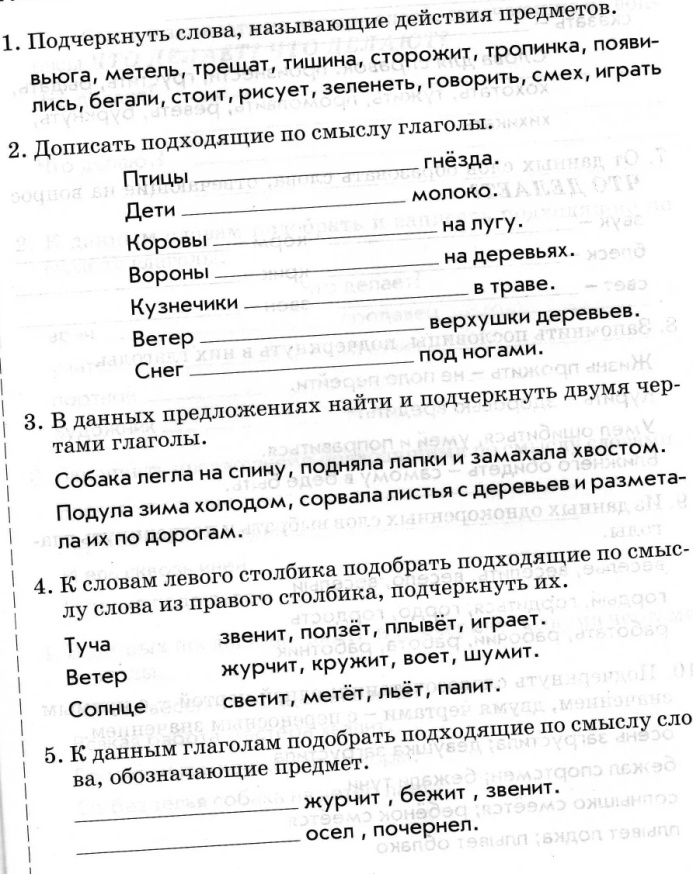 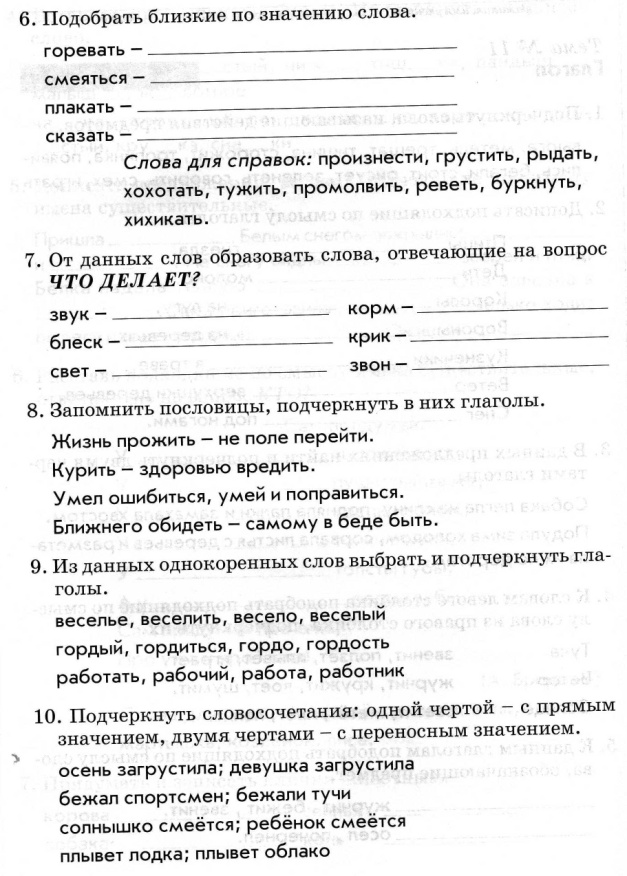 Самостоятельная работа №6 по теме «Имя прилагательное»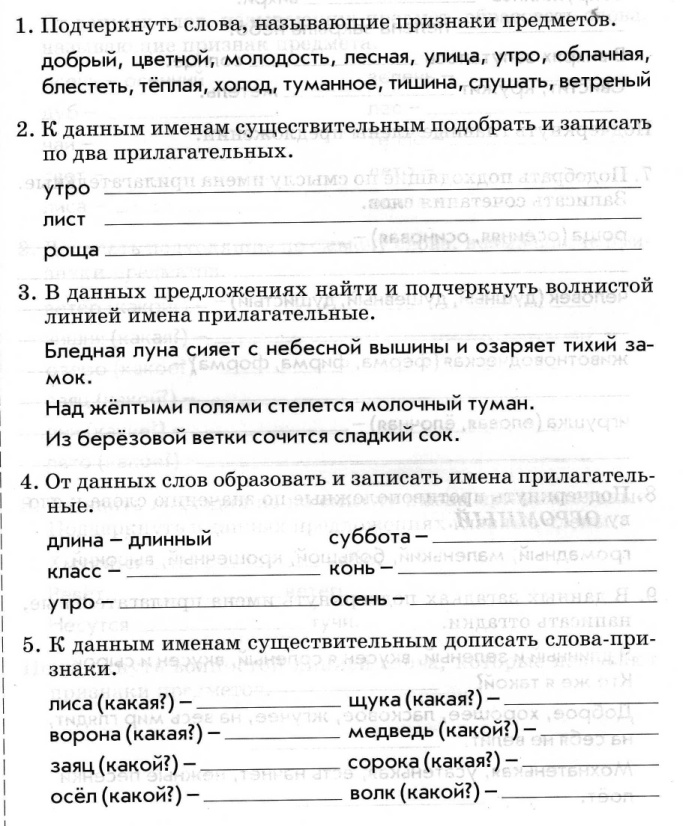 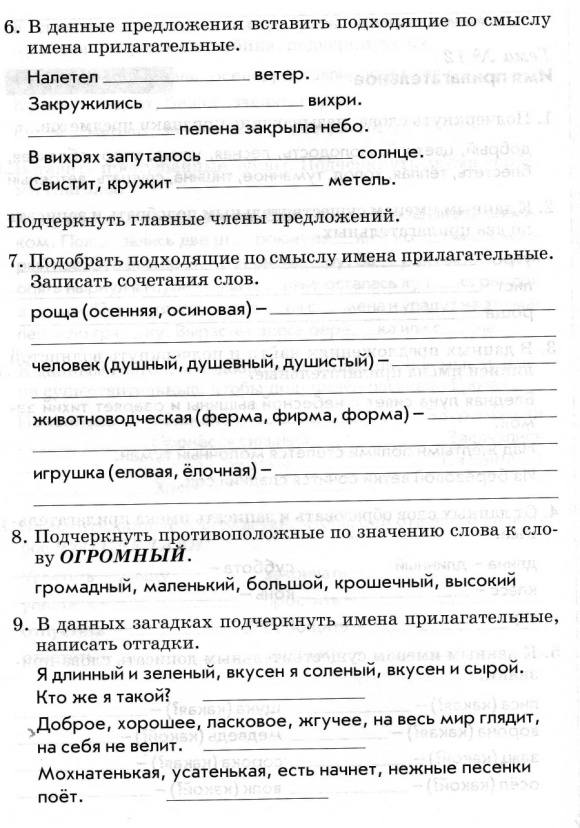 Самостоятельная работа№7 по теме: «Предложение. Текст»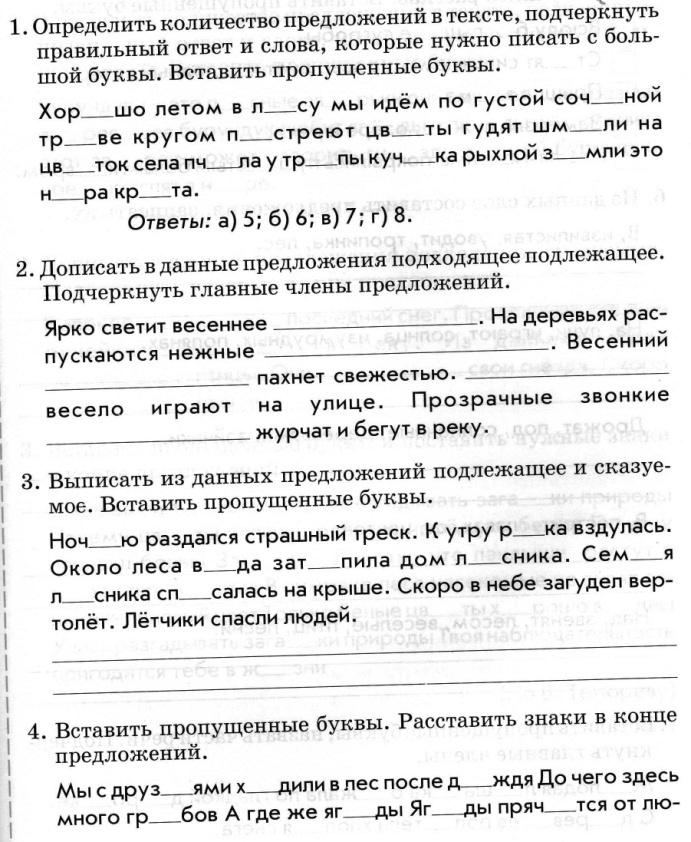 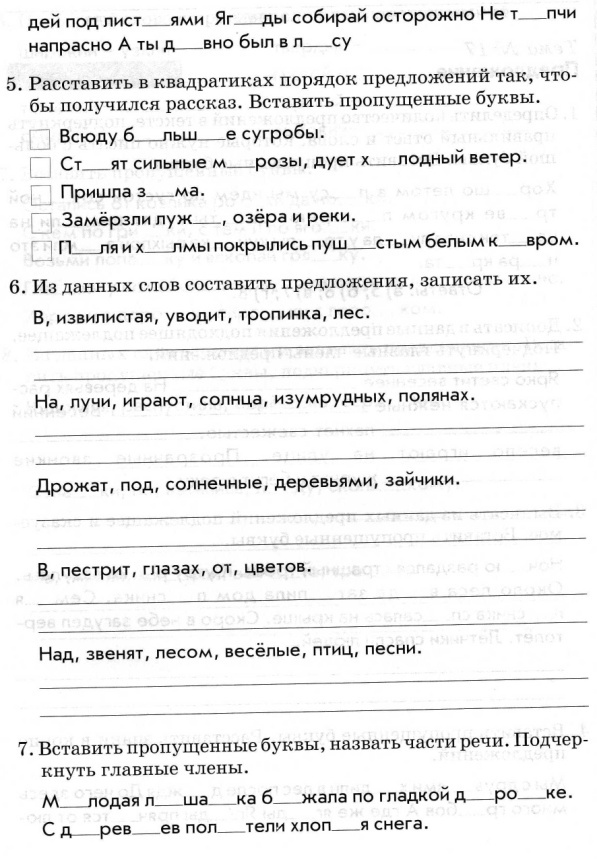 № п/п Название раздела Название раздела Название раздела Название раздела Кол-во часов Кол-во часов Кол-во часов 1. «Мир общения».«Мир общения».«Мир общения».«Мир общения».17 часов17 часов17 часов2. «Звуки и буквы. Слог. Ударение».«Звуки и буквы. Слог. Ударение».«Звуки и буквы. Слог. Ударение».«Звуки и буквы. Слог. Ударение». 71 час  71 час  71 час 3. «Слово и его значение».«Слово и его значение».«Слово и его значение».«Слово и его значение».20 часов20 часов20 часов4. «Состав слова».«Состав слова».«Состав слова».«Состав слова».18 часов18 часов18 часов5.«Части речи».«Части речи».«Части речи».«Части речи».32 часов32 часов32 часов«Предложение. Текст».«Предложение. Текст».«Предложение. Текст».«Предложение. Текст».12 часов12 часов12 часовИтого: 170 ч. Итого: 170 ч. Итого: 170 ч. Итого: 170 ч. Итого: 170 ч. Итого: 170 ч. Итого: 170 ч. Итого: 170 ч. шВид работы 1 четверть 2 четверть 3 четверть 4 четверть Год Диктант 11114Словарный диктант 22228Контрольное списывание 1Контрольная работа 22116Изложение (р/р) 112Сочинение (р/р) 11Проверочная работа 11215сроки№Тема урокаПланируемые результаты обученияПланируемые результаты обученияПланируемые результаты обученияПланируемые результаты обученияВиды, формы контроля и диагностики Средства обучения (компьютерная техника)Домашнее заданиесроки№Тема урокаОсвоение предметных знанийОсвоение предметных знанийОсвоение предметных знанийУУД (личностные, метопредметные, предметные)Виды, формы контроля и диагностики Средства обучения (компьютерная техника)Домашнее заданиеРаздел «Мир общения».(17 часов)Раздел «Мир общения».(17 часов)Раздел «Мир общения».(17 часов)Раздел «Мир общения».(17 часов)Раздел «Мир общения».(17 часов)Раздел «Мир общения».(17 часов)Раздел «Мир общения».(17 часов)Раздел «Мир общения».(17 часов)Раздел «Мир общения».(17 часов)Раздел «Мир общения».(17 часов)01.09.1Мир общения. Собеседники.Уясняют нормы вежливого поведения.Определяют вид речи (устной) по жестам и мимике.Уясняют нормы вежливого поведения.Определяют вид речи (устной) по жестам и мимике.Личностные: - положительная мотивация к предмету «Русский язык»;Регулятивные: - определять цель учебной деятельности при:ПознавательныеОбщеучебные:- осуществлять поиск необходимой информации для выполнения учебных заданий с использованием учебника, рабочей тетради на печатной основе, словарей Логические:- умение включаться в обсуждение проблем творческого и поискового характера при:Коммуникативные : -умение общаться, строить монологическое высказывание,  проявлять творческую активность в процессе сотрудничестваЛичностные: - положительная мотивация к предмету «Русский язык»;Регулятивные: - определять цель учебной деятельности при:ПознавательныеОбщеучебные:- осуществлять поиск необходимой информации для выполнения учебных заданий с использованием учебника, рабочей тетради на печатной основе, словарей Логические:- умение включаться в обсуждение проблем творческого и поискового характера при:Коммуникативные : -умение общаться, строить монологическое высказывание,  проявлять творческую активность в процессе сотрудничестваРабота в парах: определение видов речи по рисункам (упр.2). CD-диск ЭПкУ - сообщение Самоварова упр. 1 устно02.09.2История письма.Личностные: - положительная мотивация к предмету «Русский язык»;Регулятивные: - определять цель учебной деятельности при:ПознавательныеОбщеучебные:- осуществлять поиск необходимой информации для выполнения учебных заданий с использованием учебника, рабочей тетради на печатной основе, словарей Логические:- умение включаться в обсуждение проблем творческого и поискового характера при:Коммуникативные : -умение общаться, строить монологическое высказывание,  проявлять творческую активность в процессе сотрудничестваЛичностные: - положительная мотивация к предмету «Русский язык»;Регулятивные: - определять цель учебной деятельности при:ПознавательныеОбщеучебные:- осуществлять поиск необходимой информации для выполнения учебных заданий с использованием учебника, рабочей тетради на печатной основе, словарей Логические:- умение включаться в обсуждение проблем творческого и поискового характера при:Коммуникативные : -умение общаться, строить монологическое высказывание,  проявлять творческую активность в процессе сотрудничестваРабота в паре: составить рассказ с помощью рисунков.CD-диск ЭПкУ -задания  по теме(упр.1, РТ).03.09.3Письменная речь.Правильно записывают имена собственные.Умеют проверить правильность написания слова с непроверяемым написанием.Правильно записывают имена собственные.Умеют проверить правильность написания слова с непроверяемым написанием.Личностные: - положительная мотивация к предмету «Русский язык»;Регулятивные: - определять цель учебной деятельности при:ПознавательныеОбщеучебные:- осуществлять поиск необходимой информации для выполнения учебных заданий с использованием учебника, рабочей тетради на печатной основе, словарей Логические:- умение включаться в обсуждение проблем творческого и поискового характера при:Коммуникативные : -умение общаться, строить монологическое высказывание,  проявлять творческую активность в процессе сотрудничестваЛичностные: - положительная мотивация к предмету «Русский язык»;Регулятивные: - определять цель учебной деятельности при:ПознавательныеОбщеучебные:- осуществлять поиск необходимой информации для выполнения учебных заданий с использованием учебника, рабочей тетради на печатной основе, словарей Логические:- умение включаться в обсуждение проблем творческого и поискового характера при:Коммуникативные : -умение общаться, строить монологическое высказывание,  проявлять творческую активность в процессе сотрудничестваСамостоятельная работа: придумывают клички животным.CD-диск ЭПкУ - сообщение Самоварова (упр.7, РТ).04.09.4Условия письменного сообщения.Умеют проверить правильность написания парного согласного, безударного гласного в корне слова.Умеют проверить правильность написания парного согласного, безударного гласного в корне слова.Личностные: - положительная мотивация к предмету «Русский язык»;Регулятивные: - определять цель учебной деятельности при:ПознавательныеОбщеучебные:- осуществлять поиск необходимой информации для выполнения учебных заданий с использованием учебника, рабочей тетради на печатной основе, словарей Логические:- умение включаться в обсуждение проблем творческого и поискового характера при:Коммуникативные : -умение общаться, строить монологическое высказывание,  проявлять творческую активность в процессе сотрудничестваЛичностные: - положительная мотивация к предмету «Русский язык»;Регулятивные: - определять цель учебной деятельности при:ПознавательныеОбщеучебные:- осуществлять поиск необходимой информации для выполнения учебных заданий с использованием учебника, рабочей тетради на печатной основе, словарей Логические:- умение включаться в обсуждение проблем творческого и поискового характера при:Коммуникативные : -умение общаться, строить монологическое высказывание,  проявлять творческую активность в процессе сотрудничестваРабота в паре: вспомнить и записать пять слов с непроверяемым написанием.CD-диск ЭПкУ-задания по теме (упр.4, РТ).07.09.5Учимся писать письма.Умеют выбирать слова-приветствия в зависимости от адресата. Знают схему составления письма.Умеют выбирать слова-приветствия в зависимости от адресата. Знают схему составления письма.Личностные: - положительная мотивация к предмету «Русский язык»;Регулятивные: - определять цель учебной деятельности при:ПознавательныеОбщеучебные:- осуществлять поиск необходимой информации для выполнения учебных заданий с использованием учебника, рабочей тетради на печатной основе, словарей Логические:- умение включаться в обсуждение проблем творческого и поискового характера при:Коммуникативные : -умение общаться, строить монологическое высказывание,  проявлять творческую активность в процессе сотрудничестваЛичностные: - положительная мотивация к предмету «Русский язык»;Регулятивные: - определять цель учебной деятельности при:ПознавательныеОбщеучебные:- осуществлять поиск необходимой информации для выполнения учебных заданий с использованием учебника, рабочей тетради на печатной основе, словарей Логические:- умение включаться в обсуждение проблем творческого и поискового характера при:Коммуникативные : -умение общаться, строить монологическое высказывание,  проявлять творческую активность в процессе сотрудничестваРабота в паре: написать письмо Самоварову.(упр.3, РТ).08.09.6Слово, предложение и текст в речевом общении.Словарь учащихся расширился и обогатился словами разных тематических групп. Ученики понимают, для чего человеку нужно знать как можно больше слов.Словарь учащихся расширился и обогатился словами разных тематических групп. Ученики понимают, для чего человеку нужно знать как можно больше слов.Самостоятельная работа: написать пять слов на тему «Школа»CD-диск ЭПкУ-задания по теме(упр.2, РТ).09.09.7Слова с непроверяемым написанием.Знают, где можно узнать, как пишутся слова  с непроверяемым написаниемЗнают, где можно узнать, как пишутся слова  с непроверяемым написаниемЛичностные: - положительная мотивация к предмету «Русский язык»;Регулятивные: - определять цель учебной деятельности при:ПознавательныеОбщеучебные:- осуществлять поиск необходимой информации для выполнения учебных заданий с использованием учебника, рабочей тетради на печатной основе, словарей Логические:- умение включаться в обсуждение проблем творческого и поискового характера при:Коммуникативные : -умение общаться, строить монологическое высказывание,  проявлять творческую активность в процессе сотрудничестваЛичностные: - положительная мотивация к предмету «Русский язык»;Регулятивные: - определять цель учебной деятельности при:ПознавательныеОбщеучебные:- осуществлять поиск необходимой информации для выполнения учебных заданий с использованием учебника, рабочей тетради на печатной основе, словарей Логические:- умение включаться в обсуждение проблем творческого и поискового характера при:Коммуникативные : -умение общаться, строить монологическое высказывание,  проявлять творческую активность в процессе сотрудничестваСамостоятельная работа: отгадать загадку и записать отгадку(загадки читает учитель).CD-диск ЭПкУ-задания по теме(упр.14, РТ).10.09.8Слово и предложение.Умеют оформлять предложение на письме. Разграничивают слова и предложения. Понимают зна-чение правиль-ного оформления границ предложения.Умеют оформлять предложение на письме. Разграничивают слова и предложения. Понимают зна-чение правиль-ного оформления границ предложения.Личностные: - положительная мотивация к предмету «Русский язык»;Регулятивные: - определять цель учебной деятельности при:ПознавательныеОбщеучебные:- осуществлять поиск необходимой информации для выполнения учебных заданий с использованием учебника, рабочей тетради на печатной основе, словарей Логические:- умение включаться в обсуждение проблем творческого и поискового характера при:Коммуникативные : -умение общаться, строить монологическое высказывание,  проявлять творческую активность в процессе сотрудничестваЛичностные: - положительная мотивация к предмету «Русский язык»;Регулятивные: - определять цель учебной деятельности при:ПознавательныеОбщеучебные:- осуществлять поиск необходимой информации для выполнения учебных заданий с использованием учебника, рабочей тетради на печатной основе, словарей Логические:- умение включаться в обсуждение проблем творческого и поискового характера при:Коммуникативные : -умение общаться, строить монологическое высказывание,  проявлять творческую активность в процессе сотрудничестваРабота в паре: читают текст, правильно определяют границы предложений, списывают в тетрадь (упр.16, РТ).CD-диск ЭПкУ- задания по теме(упр.9, РТ).11.09.9Повествова-тельные, вопроситель-ные и побудитель-ные предложения.Умеют опреде-лить тип пред-ложения и про-читать его с нужной интонацией. Умеют опреде-лить тип пред-ложения и про-читать его с нужной интонацией. Работ в паре: поставить нужные знаки в конце предложения. Составить и записать вопросительное предложение (упр.17, РТ)CD-диск ЭПкУ- задания по теме(упр.16, РТ).14.09.10Восклица-тельные и невосклица-тельные предложения.Различают предложения по типу высказывания, умеют составлять предложения к заданной коммуникативной ситуации.Различают предложения по типу высказывания, умеют составлять предложения к заданной коммуникативной ситуации.Работа в паре: расставить в тексте знаки препинания (упр.20). Списать восклицательные предложения. (упр.17, РТ).15.09.11Основные свойства текста.Понимают, что должен отражать заголовок текста, умеют озаглавливать текст.Понимают, что должен отражать заголовок текста, умеют озаглавливать текст.Работа в паре: устно  описать ситуацию, к которой подошла бы пословица  Друг познаётся в беде.CD-диск ЭПкУ- задания по темеработа 2(упр.20, РТ).16.09.12Последова-тельность предложений в тексте.Знают три типа предложений по цели высказывания, правильно ставят знаки препинания при письме.Знают три типа предложений по цели высказывания, правильно ставят знаки препинания при письме.Личностные: - положительная мотивация к предмету «Русский язык»;Регулятивные: - определять цель учебной деятельности при:ПознавательныеОбщеучебные:- осуществлять поиск необходимой информации для выполнения учебных заданий с использованием учебника, рабочей тетради на печатной основе, словарей Логические:- умение включаться в обсуждение проблем творческого и поискового характера при:Коммуникативные : -умение общаться, строить монологическое высказывание,  проявлять творческую активность в процессе сотрудничестваЛичностные: - положительная мотивация к предмету «Русский язык»;Регулятивные: - определять цель учебной деятельности при:ПознавательныеОбщеучебные:- осуществлять поиск необходимой информации для выполнения учебных заданий с использованием учебника, рабочей тетради на печатной основе, словарей Логические:- умение включаться в обсуждение проблем творческого и поискового характера при:Коммуникативные : -умение общаться, строить монологическое высказывание,  проявлять творческую активность в процессе сотрудничестваРабота в паре. Восстановить правильную последовательность предложений в тексте. Списать в тетрадь, расставив необходимые знаки препинания (упр.18, РТ).(упр.23, Уч).17.09.13Типы текстов.Определяют тип текста и составляют собственные тексты различных типов. Прогнозируют возможное содержание и тип текста по его заглавию, по рисунку.Определяют тип текста и составляют собственные тексты различных типов. Прогнозируют возможное содержание и тип текста по его заглавию, по рисунку.Работа в паре: определяют типы текстов, ответы записывают в тетрадь (упр.21, РТ).CD-диск ЭПкУ- задания по теме(упр.24, РТ).18.09.14Главный помощник в общении – родной язык.Приходят к пониманию того, что для использования языка в речи, нужно его хорошо знать.Приходят к пониманию того, что для использования языка в речи, нужно его хорошо знать.Анализируют письмо дяди Фёдора (стр. 30), (фронтальная работа), помогают ему написать трудные слова (самостоятельно)CD-диск ЭПкУ - сообщение Самоварова (упр.21, РТ).21.09.15Богатства языка.Знают и называют функции языка – возможность выражать мысли; получать информацию; вызывать у людей добрые чувства.Знают и называют функции языка – возможность выражать мысли; получать информацию; вызывать у людей добрые чувства.Личностные: - положительная мотивация к предмету «Русский язык»;Регулятивные: - определять цель учебной деятельности при:ПознавательныеОбщеучебные:- осуществлять поиск необходимой информации для выполнения учебных заданий с использованием учебника, рабочей тетради на печатной основе, словарей Логические:- умение включаться в обсуждение проблем творческого и поискового характера при:Коммуникативные : -умение общаться, строить монологическое высказывание,  проявлять творческую активность в процессе сотрудничестваЛичностные: - положительная мотивация к предмету «Русский язык»;Регулятивные: - определять цель учебной деятельности при:ПознавательныеОбщеучебные:- осуществлять поиск необходимой информации для выполнения учебных заданий с использованием учебника, рабочей тетради на печатной основе, словарей Логические:- умение включаться в обсуждение проблем творческого и поискового характера при:Коммуникативные : -умение общаться, строить монологическое высказывание,  проявлять творческую активность в процессе сотрудничестваРабота в паре: игра «Кто быстрее?» - придумать названия животных на разные буквы алфавита (упр.20, РТ).(упр.33, РТ).22.09.16Контрольная работа по разделу «Мир общения»Знают, какой должна быть речь, называют главное средство общения людей. Умеют правильно писать безударные гласные в корне слова, парные согласные.Знают, какой должна быть речь, называют главное средство общения людей. Умеют правильно писать безударные гласные в корне слова, парные согласные.CD-диск ЭПкУ- задания по теме23.09.17Работа над ошибкамиПонимают при-чину допущен-ных ошибок, усваивают пра-вила написания трудных, для конкретного ученика, слов.Понимают при-чину допущен-ных ошибок, усваивают пра-вила написания трудных, для конкретного ученика, слов.Самостоятельно выполняют задание, аналогичное тому, где допустили ошибку.CD-диск ЭПкУ- задания по теме(упр.20, РТ).Раздел  «Звуки и буквы. Слог. Ударение».(71 час)Раздел  «Звуки и буквы. Слог. Ударение».(71 час)Раздел  «Звуки и буквы. Слог. Ударение».(71 час)Раздел  «Звуки и буквы. Слог. Ударение».(71 час)Раздел  «Звуки и буквы. Слог. Ударение».(71 час)Раздел  «Звуки и буквы. Слог. Ударение».(71 час)Раздел  «Звуки и буквы. Слог. Ударение».(71 час)Раздел  «Звуки и буквы. Слог. Ударение».(71 час)Раздел  «Звуки и буквы. Слог. Ударение».(71 час)Раздел  «Звуки и буквы. Слог. Ударение».(71 час)24.09.18Гласные и согласные звуки и буквыЗнают раз-личия между звуками и бук-вами, умеют о них рассказать. Выделяют буквы парных и непарных согласных звуков.Знают раз-личия между звуками и бук-вами, умеют о них рассказать. Выделяют буквы парных и непарных согласных звуков.Знают раз-личия между звуками и бук-вами, умеют о них рассказать. Выделяют буквы парных и непарных согласных звуков.Личностные: - положительная мотивация к предмету «Русский язык»;Регулятивные: - определять цель учебной деятельности при:ПознавательныеОбщеучебные:- осуществлять поиск необходимой информации для выполнения учебных Логические:- умение включаться в обсуждение проблем Коммуникативные : -умение общаться, строить монологическое высказываниеСписать с доски пословицу (Без наук как без рук. Учёному везде дорога.)  объяснить орфограммы. Найти буквы ударных и безударных гласных звуков.CD-диск ЭПкУ- задания по теме (упр.44).25.09.19Алфавит. Роль алфавита.Знают алфавит, правильно называют все буквы алфавита. Понимают роль алфавита в различных справочниках.Знают алфавит, правильно называют все буквы алфавита. Понимают роль алфавита в различных справочниках.Знают алфавит, правильно называют все буквы алфавита. Понимают роль алфавита в различных справочниках.Личностные: - положительная мотивация к предмету «Русский язык»;Регулятивные: - определять цель учебной деятельности при:ПознавательныеОбщеучебные:- осуществлять поиск необходимой информации для выполнения учебных заданий с использованием учебника, рабочей тетради на печатной основе, словарей Логические:- умение включаться в обсуждение проблем творческого и поискового характера при:Коммуникативные : -умение общаться, строить монологическое высказывание,  проявлять творческую активность в процессе сотрудничестваСамостоятельная работа: записать в алфавитном порядке имена своих друзей.(упр.23, РТ).28.09.20Изобразитель-ные возможности гласных и согласных звуков в речиЗнают разницу в работе органов речи при образовании гласных и согласных звуков. Понимают роль звуков. Знают, что согласные в большей степени позволяют узнать слово. Знают разницу в работе органов речи при образовании гласных и согласных звуков. Понимают роль звуков. Знают, что согласные в большей степени позволяют узнать слово. Знают разницу в работе органов речи при образовании гласных и согласных звуков. Понимают роль звуков. Знают, что согласные в большей степени позволяют узнать слово. Личностные: - положительная мотивация к предмету «Русский язык»;Регулятивные: - определять цель учебной деятельности при:ПознавательныеОбщеучебные:- осуществлять поиск необходимой информации для выполнения учебных заданий с использованием учебника, рабочей тетради на печатной основе, словарей Логические:- умение включаться в обсуждение проблем творческого и поискового характера при:Коммуникативные : -умение общаться, строить монологическое высказывание,  проявлять творческую активность в процессе сотрудничестваСамостоятельная работа: определить буквы каких звуков пропущены в словах,  вставить в слова нужные буквы и записать (упр.23, РТ).CD-диск ЭПкУ - задания по теме(упр.59 ).29.09.21Соотношения «звук-буква» в словахПонимают неоднознач-ность  соотношения «звук-буква». Знают, что одинаковые звуки на письме могут обозначаться разными буквами.Понимают неоднознач-ность  соотношения «звук-буква». Знают, что одинаковые звуки на письме могут обозначаться разными буквами.Понимают неоднознач-ность  соотношения «звук-буква». Знают, что одинаковые звуки на письме могут обозначаться разными буквами.Личностные: - положительная мотивация к предмету «Русский язык»;Регулятивные: - определять цель учебной деятельности при:ПознавательныеОбщеучебные:- осуществлять поиск необходимой информации для выполнения учебных заданий с использованием учебника, рабочей тетради на печатной основе, словарей Логические:- умение включаться в обсуждение проблем творческого и поискового характера при:Коммуникативные : -умение общаться, строить монологическое высказывание,  проявлять творческую активность в процессе сотрудничестваСамостоятельная работа: определить количество звуков и букв в словах – Юра, люстра, пень, ель. Объяснить случаи расхождения.CD-диск ЭПкУ- задания по темеЗадания на карточках30.09.22Правописание безударных гласных, парных согласныхЗнают, как проверить написание буквы в слабой позицииЗнают, как проверить написание буквы в слабой позицииЗнают, как проверить написание буквы в слабой позицииЛичностные: - положительная мотивация к предмету «Русский язык»;Регулятивные: - определять цель учебной деятельности при:ПознавательныеОбщеучебные:- осуществлять поиск необходимой информации для выполнения учебных заданий с использованием учебника, рабочей тетради на печатной основе, словарей Логические:- умение включаться в обсуждение проблем творческого и поискового характера при:Коммуникативные : -умение общаться, строить монологическое высказывание,  проявлять творческую активность в процессе сотрудничестваСамостоятельная работа по перфокартам.  CD-диск ЭПкУ - сообщение Самоварова (упр.29, РТ).01.10.23Общение людей. Виды речи.Понимают значение правильно звучащей речи для успешного общения людей Знают о преимуществах звуко-буквенного письмаПонимают значение правильно звучащей речи для успешного общения людей Знают о преимуществах звуко-буквенного письмаПонимают значение правильно звучащей речи для успешного общения людей Знают о преимуществах звуко-буквенного письмаЛичностные: - положительная мотивация к предмету «Русский язык»;Регулятивные: - определять цель учебной деятельности при:ПознавательныеОбщеучебные:- осуществлять поиск необходимой информации для выполнения учебных заданий с использованием учебника, рабочей тетради на печатной основе, словарей Логические:- умение включаться в обсуждение проблем творческого и поискового характера при:Коммуникативные : -умение общаться, строить монологическое высказывание,  проявлять творческую активность в процессе сотрудничестваРабота в паре: придумать расшифровки символов (упр.60).(упр.62, Уч.).02.10. 24Звук [й’] и буква ЙРазличают гласный звук [и] и согласный звук [й’]. Умеют подбирать родственные слова с буквами И и ЙРазличают гласный звук [и] и согласный звук [й’]. Умеют подбирать родственные слова с буквами И и ЙРазличают гласный звук [и] и согласный звук [й’]. Умеют подбирать родственные слова с буквами И и ЙЛичностные: - положительная мотивация к предмету «Русский язык»;Регулятивные: - определять цель учебной деятельности при:ПознавательныеОбщеучебные:- осуществлять поиск необходимой информации для выполнения учебных заданий с использованием учебника, рабочей тетради на печатной основе, словарей Логические:- умение включаться в обсуждение проблем творческого и поискового характера при:Коммуникативные : -умение общаться, строить монологическое высказывание,  проявлять творческую активность в процессе сотрудничестваРабота в парах: Прочитать поговорки, объяснить их смысл. Одну поговорку записать в тетрадь (упр. 66). (упр.31, РТ).05.10. 25Перенос слов с буквой Й в середине словаУмеют под-бирать родст-венные слова и формы слов с буквой Й. Знают правила переноса слов с буквой Й  в середине слова.Умеют под-бирать родст-венные слова и формы слов с буквой Й. Знают правила переноса слов с буквой Й  в середине слова.Умеют под-бирать родст-венные слова и формы слов с буквой Й. Знают правила переноса слов с буквой Й  в середине слова.Личностные: - положительная мотивация к предмету «Русский язык»;Регулятивные: - определять цель учебной деятельности при:ПознавательныеОбщеучебные:- осуществлять поиск необходимой информации для выполнения учебных заданий с использованием учебника, рабочей тетради на печатной основе, словарей Логические:- умение включаться в обсуждение проблем творческого и поискового характера при:Коммуникативные : -умение общаться, строить монологическое высказывание,  проявлять творческую активность в процессе сотрудничестваСамостоятельная работа: изменить слова так, чтобы в них появилась буква й (упр.34, РТ). CD-диск ЭПкУ - сообщение Самоварова 06.10.26Изложение по сказке К.Ушинского «Утренние лучи»Умеют озаглавливать рисунки. Могут объяснить, по-чему к тексту подходит дан-ная пословица. Могут работать с текстом: най-ти окончание ответа и за-писать ответ целиком. Умеют озаглавливать рисунки. Могут объяснить, по-чему к тексту подходит дан-ная пословица. Могут работать с текстом: най-ти окончание ответа и за-писать ответ целиком. Умеют озаглавливать рисунки. Могут объяснить, по-чему к тексту подходит дан-ная пословица. Могут работать с текстом: най-ти окончание ответа и за-писать ответ целиком. Самостоятельная работа: записать ответы на вопросы (стр.55). CD-диск ЭПкУ - сообщение Самоварова (упр.70, Уч).07.10.27Звук [э] и буква ЭУмеют составлять рассказ по картинке и опорным словам.Умеют составлять рассказ по картинке и опорным словам.Умеют составлять рассказ по картинке и опорным словам.Работа в паре: составить и записать предложение со словами с буквой Э (упр.70). CD-диск ЭПкУ - задания по теме(упр.71, Уч).08.10.28Написание слов с буквой ЭУмеют пра-вильно произ-носить и пра-вильно запи-сывать слова с буквой Э.Умеют пра-вильно произ-носить и пра-вильно запи-сывать слова с буквой Э.Умеют пра-вильно произ-носить и пра-вильно запи-сывать слова с буквой Э.Личностные: - положительная мотивация к предмету «Русский язык»;Регулятивные: - определять цель учебной деятельности при:ПознавательныеОбщеучебные:- осуществлять поиск необходимой информации для выполнения учебных заданий с использованием учебника, рабочей тетради на печатной основе, словарей Логические:- умение включаться в обсуждение проблем творческого и поискового характера при:Коммуникативные : -умение общаться, строить монологическое высказывание,  проявлять творческую активность в процессе сотрудничестваСамостоятельная работа: вспомнить и записать пять слов с буквой Э.CD-диск ЭПкУ - задания по теме(упр.72, Уч).09.10.29Твёрдые и мягкие согласные звуки.На основе произношения различают твёрдые и мягкие согласные звуки.На основе произношения различают твёрдые и мягкие согласные звуки.На основе произношения различают твёрдые и мягкие согласные звуки.Личностные: - положительная мотивация к предмету «Русский язык»;Регулятивные: - определять цель учебной деятельности при:ПознавательныеОбщеучебные:- осуществлять поиск необходимой информации для выполнения учебных заданий с использованием учебника, рабочей тетради на печатной основе, словарей Логические:- умение включаться в обсуждение проблем творческого и поискового характера при:Коммуникативные : -умение общаться, строить монологическое высказывание,  проявлять творческую активность в процессе сотрудничестваРабота в паре. Выполнение упр.74,75Придумать слова12.10.30Обозначение твёрдых и мягких звуков на письме.Знают, какие гласные буквы указывают на мягкость предыдущего согласногоЗнают, какие гласные буквы указывают на мягкость предыдущего согласногоЗнают, какие гласные буквы указывают на мягкость предыдущего согласногоСамостоятельная работа: образовать слова из слогов и записать их.(упр.75, Уч).13.10.31Волшебный мягкий знак.Понимают, какую роль играет мягкий знак в словеПонимают, какую роль играет мягкий знак в словеПонимают, какую роль играет мягкий знак в словеЛичностные: - положительная мотивация к предмету «Русский язык»;Регулятивные: - определять цель учебной деятельности при:ПознавательныеОбщеучебные:- осуществлять поиск необходимой информации для выполнения учебных заданий с использованием учебника, рабочей тетради на печатной основе, словарей Логические:- умение включаться в обсуждение проблем творческого и поискового характера при:Коммуникативные : -умение общаться, строить монологическое высказывание,  проявлять творческую активность в процессе сотрудничестваСамостоятельно выписывают слова с мягким знаком. (упр.75)CD-диск ЭПкУ - сообщение Самоварова (упр.62, Уч).14.10.32Перенос слов с мягким знакомУмеют переносить слова с мягким знаком в середине слова и на концеУмеют переносить слова с мягким знаком в середине слова и на концеУмеют переносить слова с мягким знаком в середине слова и на концеЛичностные: - положительная мотивация к предмету «Русский язык»;Регулятивные: - определять цель учебной деятельности при:ПознавательныеОбщеучебные:- осуществлять поиск необходимой информации для выполнения учебных заданий с использованием учебника, рабочей тетради на печатной основе, словарей Логические:- умение включаться в обсуждение проблем творческого и поискового характера при:Коммуникативные : -умение общаться, строить монологическое высказывание,  проявлять творческую активность в процессе сотрудничестваРабота в паре. Составить рассказ по картинкам, записать 2-3 предложения из рассказа.(упр.62)CD-диск ЭПкУ -задания  по теме(упр.46, РТ).15.10.33Обозначение мягкости согласных с помощью букв Е,Ё, Ю, Я, ИЗнают два способа обозначения мягкости согласных звуков на письме и умеют ими пользоваться.Знают два способа обозначения мягкости согласных звуков на письме и умеют ими пользоваться.Знают два способа обозначения мягкости согласных звуков на письме и умеют ими пользоваться.Работа в паре. Помочь Мудрику заменить слова по заданию (упр.46, РТ)CD-диск ЭПкУ - сообщение Самоварова (упр.92, Уч).16.10.34Твёрдые и мягкие согласные звукиПонимают роль твёрдых и мяг-ких согласных в различении слова.Понимают роль твёрдых и мяг-ких согласных в различении слова.Понимают роль твёрдых и мяг-ких согласных в различении слова.Работа в парах. Запись слов одним учеником под диктовку другого ученика (упр.92)CD-диск ЭПкУ-задания по теме (упр.94, Уч).19.10.35Обозначение мягких соглас-ных звуков на письме.Умеют грамотно списывать текст. Опреде-ляют способ обозначения мягких соглас-ных звуков на письме.Умеют грамотно списывать текст. Опреде-ляют способ обозначения мягких соглас-ных звуков на письме.Умеют грамотно списывать текст. Опреде-ляют способ обозначения мягких соглас-ных звуков на письме.Личностные: - положительная мотивация к предмету «Русский язык»;Регулятивные: - определять цель учебной деятельности при:ПознавательныеОбщеучебные:- осуществлять поиск необходимой информации для выполнения учебных заданий с использованием учебника, рабочей тетради на печатной основе, словарей Логические:- умение включаться в обсуждение проблем творческого и поискового характера при:Коммуникативные : -умение общаться, строить монологическое высказывание,  проявлять творческую активность в процессе сотрудничестваТворческая работа в парах по карточкам(упр.48, РТ).20.10.36Две функции букв Е, Ё, Ю, Я, ИМогут определить, сколько звуков обозначают йотированные буквы.Могут определить, сколько звуков обозначают йотированные буквы.Могут определить, сколько звуков обозначают йотированные буквы.Работа в паре. Найти слова, в которых звуков больше, чем букв (упр.48, РТ)CD-диск ЭПкУ-задания по темеСоставить слова21.10.37Способы обозначения мягких согласных звуков на письме.Умеют обозначать мягкость согласных звуков на письме. Различают две функции йотированных букв.Умеют обозначать мягкость согласных звуков на письме. Различают две функции йотированных букв.Умеют обозначать мягкость согласных звуков на письме. Различают две функции йотированных букв.Самостоятельная работа. Вспомнить и записать пять слов с йодирован-ными буквами. Указать количество звуков и букв в записанных словах.CD-диск ЭПкУ-задания по теме(упр.104, Уч).22.10. 38Твёрдые и мягкие согласные звуки.Повторение изученных орфограмм.Различают две функции йотированных букв.Различают две функции йотированных букв.Различают две функции йотированных букв.Личностные: - положительная мотивация к предмету «Русский язык»;Регулятивные: - определять цель учебной деятельности при:ПознавательныеОбщеучебные:- осуществлять поиск необходимой информации для выполнения учебных заданий с использованием учебника, рабочей тетради на печатной основе, словарей Логические:- умение включаться в обсуждение проблем творческого и поискового характера при:Коммуникативные : -умение общаться, строить монологическое высказывание,  проявлять творческую активность в процессе сотрудничестваСамостоятельная работа №1(тесты)CD-диск ЭПкУ- задания по теме(упр.98, Уч).23.10.39Шипящие согласные звуки.Знают, что написание буквосочетаний ЖИ-ШИ, ЧА-ЩА, ЧУ-ЩУ является традиционным.Знают, что написание буквосочетаний ЖИ-ШИ, ЧА-ЩА, ЧУ-ЩУ является традиционным.Знают, что написание буквосочетаний ЖИ-ШИ, ЧА-ЩА, ЧУ-ЩУ является традиционным.Личностные: - положительная мотивация к предмету «Русский язык»;Регулятивные: - определять цель учебной деятельности при:ПознавательныеОбщеучебные:- осуществлять поиск необходимой информации для выполнения учебных заданий с использованием учебника, рабочей тетради на печатной основе, словарей Логические:- умение включаться в обсуждение проблем творческого и поискового характера при:Коммуникативные : -умение общаться, строить монологическое высказывание,  проявлять творческую активность в процессе сотрудничестваCD-диск ЭПкУ- задания по теме(упр.57, РТ).26.10.40Правописание слов с сочетаниями Жи-ШиУмеют применять правило при написании слов с сочетаниями ЖИ-ШИ. Знают, как подобрать проверочное слово, если после согласных стоят другие гласные.Умеют применять правило при написании слов с сочетаниями ЖИ-ШИ. Знают, как подобрать проверочное слово, если после согласных стоят другие гласные.Умеют применять правило при написании слов с сочетаниями ЖИ-ШИ. Знают, как подобрать проверочное слово, если после согласных стоят другие гласные.Словарный диктант.(упр.62, РТ).27.10.41Отработка навыка правописания слов с сочетаниями ЖИ-ШИПравильно пишут слова с сочетаниями ЖИ-ШИПравильно пишут слова с сочетаниями ЖИ-ШИПравильно пишут слова с сочетаниями ЖИ-ШИСамостоятельная работа. Прочитать загадку, записать слово-отгадку. Вставить пропущенные орфограммы (упр.57, РТ)CD-диск ЭПкУ- задания по теме(упр.104, РТ).28.10.42Правописание буквосоче-таний  ЧА-ЩА, ЧУ-ЩУЗнают правописание слов с буквосо-четаниями ЧА-ЩА, ЧУ-ЩУ. Умеют под-бирать прове-рочные слова в случаях без-ударного на-писания соче-таний  ЧА-ЩА.Знают правописание слов с буквосо-четаниями ЧА-ЩА, ЧУ-ЩУ. Умеют под-бирать прове-рочные слова в случаях без-ударного на-писания соче-таний  ЧА-ЩА.Знают правописание слов с буквосо-четаниями ЧА-ЩА, ЧУ-ЩУ. Умеют под-бирать прове-рочные слова в случаях без-ударного на-писания соче-таний  ЧА-ЩА.Личностные: - положительная мотивация к предмету «Русский язык»;Регулятивные: - определять цель учебной деятельности при:ПознавательныеОбщеучебные:- осуществлять поиск необходимой информации для выполнения учебных заданий с использованием учебника, рабочей тетради на печатной основе, словарей Логические:- умение включаться в обсуждение проблем творческого и поискового характера при:Коммуникативные : -умение общаться, строить монологическое высказывание,  проявлять творческую активность в процессе сотрудничестваСамостоятельная работа по перфокартам.(упр.107, Уч).29.10.43Правописание буквосочетаний ЖИ-ШИ, ЧА-ЩА, ЧУ-ЩУНаходят в словах орфог-рамммы ЖИ-ШИ, ЧА-ЩА, ЧУ-ЩУ, умеют правильно их писать. Знают слова речевого этикета.Находят в словах орфог-рамммы ЖИ-ШИ, ЧА-ЩА, ЧУ-ЩУ, умеют правильно их писать. Знают слова речевого этикета.Находят в словах орфог-рамммы ЖИ-ШИ, ЧА-ЩА, ЧУ-ЩУ, умеют правильно их писать. Знают слова речевого этикета.Самотоятельно: изменить слова так, чтобы в них появился слог ЩУ (упр107) CD-диск ЭПкУ- задания по теме(упр.61, РТ).30.10.44Повторение изученных орфограмм:  буквосочетания с шипящими согласными звукамиПравильно пишут слова с изученными орфограммами Самостоятель-но работают с текстом.Правильно пишут слова с изученными орфограммами Самостоятель-но работают с текстом.Правильно пишут слова с изученными орфограммами Самостоятель-но работают с текстом.Личностные: - положительная мотивация к предмету «Русский язык»;Регулятивные: - определять цель учебной деятельности при:ПознавательныеОбщеучебные:- осуществлять поиск необходимой информации для выполнения учебных заданий с использованием учебника, рабочей тетради на печатной основе, словарей Логические:- умение включаться в обсуждение проблем творческого и поискового характера при:Коммуникативные : -умение общаться, строить монологическое высказывание,  проявлять творческую активность в процессе сотрудничестваСамостоятельно читают рассказ М.Пришвина и выполняют задания (упр.61 РТ)CD-диск ЭПкУ - сообщение Самоварова (упр.109, Уч).45Шипящие согласные звукиВыделяют слова с изучен-ными орфограмма-ми, умеют их правильно записывать Выделяют слова с изучен-ными орфограмма-ми, умеют их правильно записывать Выделяют слова с изучен-ными орфограмма-ми, умеют их правильно записывать Личностные: - положительная мотивация к предмету «Русский язык»;Регулятивные: - определять цель учебной деятельности при:ПознавательныеОбщеучебные:- осуществлять поиск необходимой информации для выполнения учебных заданий с использованием учебника, рабочей тетради на печатной основе, словарей Логические:- умение включаться в обсуждение проблем творческого и поискового характера при:Коммуникативные : -умение общаться, строить монологическое высказывание,  проявлять творческую активность в процессе сотрудничестваВыборочный диктант.Составить предложения46Правописание буквосочета-ний ЧК, ЧН, ЩНПонимают, почему буквосочетания ЧН, ЧК, ЩН пишутся без мягкого знака.Понимают, почему буквосочетания ЧН, ЧК, ЩН пишутся без мягкого знака.Понимают, почему буквосочетания ЧН, ЧК, ЩН пишутся без мягкого знака.Личностные: - положительная мотивация к предмету «Русский язык»;Регулятивные: - определять цель учебной деятельности при:ПознавательныеОбщеучебные:- осуществлять поиск необходимой информации для выполнения учебных заданий с использованием учебника, рабочей тетради на печатной основе, словарей Логические:- умение включаться в обсуждение проблем творческого и поискового характера при:Коммуникативные : -умение общаться, строить монологическое высказывание,  проявлять творческую активность в процессе сотрудничестваРабота в паре: соединить слова стрелками в слово-сочение, подчеркнуть буквосочетания ЧН, ЧК, ЩН. Составить 2 предложения с получившимися словосо-четаниямиCD-диск ЭПкУ- задания по темеПовторить изученное47Учимся писать изложениеУмеют писать изложение по плану.Умеют писать изложение по плану.Умеют писать изложение по плану.Самостоятельная работа: изложение по плану, составленному в виде вопросов.CD-диск ЭПкУ- задания по теме48Контрольный диктант по теме: «Правописа-ние букво-сочетаний ЖИ-ШИ, ЧА-ЩА, ЧУ-ЩУ, ЧН,ЧК, ЩН»Умеют писать текст под диктовку.Умеют писать текст под диктовку.Умеют писать текст под диктовку.CD-диск ЭПкУ - сообщение Самоварова УЧ стр 35-37 упр 37,39.РТстр17 упр25,26.Составить ткст49Работа над ошибкамиУмеют объяснить причину допущенной ошибки.Умеют объяснить причину допущенной ошибки.Умеют объяснить причину допущенной ошибки.Личностные: - положительная мотивация к предмету «Русский язык»;Регулятивные: - определять цель учебной деятельности при:ПознавательныеОбщеучебные:- осуществлять поиск необходимой информации для выполнения учебных заданий с использованием учебника, рабочей тетради на печатной основе, словарей Логические:- умение включаться в обсуждение проблем творческого и поискового характера при:Коммуникативные : -умение общаться, строить монологическое высказывание,  проявлять творческую активность в процессе сотрудничестваИгра «Молчанка» с использованием карточек с буквосочетаниямиCD-диск ЭПкУ- задания по теме (упр.70, РТ).50Правила деления слов на слогиРазличают деление слова на слоги и деление слова для переноса с одной строки на другую. Знают правила деления слова на слоги.Различают деление слова на слоги и деление слова для переноса с одной строки на другую. Знают правила деления слова на слоги.Различают деление слова на слоги и деление слова для переноса с одной строки на другую. Знают правила деления слова на слоги.Работа в паре. Найти и исправить ошибки Ктототама, которые он допустил при переносе слов (упр.70, РТ)(упр.120, Уч).51Слог. Перенос слов.Умеют делить слова для переноса с одной строки на другую.Умеют делить слова для переноса с одной строки на другую.Умеют делить слова для переноса с одной строки на другую.Работа в паре. Определить:  слоги или слова? (упр.120)CD-диск ЭПкУ - задания по теме(упр.73, РТ).52Закрепление изученного материала.Знают правила деления слов для переноса и умеют их применять при письме.Знают правила деления слов для переноса и умеют их применять при письме.Знают правила деления слов для переноса и умеют их применять при письме.Самостоятельная работа№2 по теме: «Алфавит. Слово. Слог»CD-диск ЭПкУ- задания по теме(упр.76, РТ).53Ударение.Правильно произносят слова и умеют обозначать ударный слог на письме. Знают, что ударение падает на гласный звук.Правильно произносят слова и умеют обозначать ударный слог на письме. Знают, что ударение падает на гласный звук.Правильно произносят слова и умеют обозначать ударный слог на письме. Знают, что ударение падает на гласный звук.Личностные: - положительная мотивация к предмету «Русский язык»;Регулятивные: - определять цель учебной деятельности при:ПознавательныеОбщеучебные:- осуществлять поиск необходимой информации для выполнения учебных заданий с использованием учебника, рабочей тетради на печатной основе, словарей Логические:- умение включаться в обсуждение проблем творческого и поискового характера при:Коммуникативные : -умение общаться, строить монологическое высказывание,  проявлять творческую активность в процессе сотрудничестваСамостоятельная работа: упр.76, РТCD-диск ЭПкУ - сообщение Самоварова (упр.77, РТ).54Ударение. Ударный слог.Знают, как произносится ударный слог. Понимают, для чего нужно уметь верно ставить ударение в словах.Знают, как произносится ударный слог. Понимают, для чего нужно уметь верно ставить ударение в словах.Знают, как произносится ударный слог. Понимают, для чего нужно уметь верно ставить ударение в словах.Личностные: - положительная мотивация к предмету «Русский язык»;Регулятивные: - определять цель учебной деятельности при:ПознавательныеОбщеучебные:- осуществлять поиск необходимой информации для выполнения учебных заданий с использованием учебника, рабочей тетради на печатной основе, словарей Логические:- умение включаться в обсуждение проблем творческого и поискового характера при:Коммуникативные : -умение общаться, строить монологическое высказывание,  проявлять творческую активность в процессе сотрудничестваРабота в паре. Выполнить  задания упр.77 (РТ). Вспомнить и рассказать друг другу продолжение сказки.55Безударные гласные звуки. Обозначение их на письме.Знают, почему нужно проверять написание безударных гласных звуков в словах и как это делать.Знают, почему нужно проверять написание безударных гласных звуков в словах и как это делать.Знают, почему нужно проверять написание безударных гласных звуков в словах и как это делать.Личностные: - положительная мотивация к предмету «Русский язык»;Регулятивные: - определять цель учебной деятельности при:ПознавательныеОбщеучебные:- осуществлять поиск необходимой информации для выполнения учебных заданий с использованием учебника, рабочей тетради на печатной основе, словарей Логические:- умение включаться в обсуждение проблем творческого и поискового характера при:Коммуникативные : -умение общаться, строить монологическое высказывание,  проявлять творческую активность в процессе сотрудничестваСамостоятельная работа по перфокартам(упр.80, РТ).56Проверка слов с безударной гласной, кото-рая обозначает-ся буквой Е,еУмеют подбирать проверочные слова к словам с безударным гласным, который обозначается на письме буквой ЕУмеют подбирать проверочные слова к словам с безударным гласным, который обозначается на письме буквой ЕУмеют подбирать проверочные слова к словам с безударным гласным, который обозначается на письме буквой ЕЛичностные: - положительная мотивация к предмету «Русский язык»;Регулятивные: - определять цель учебной деятельности при:ПознавательныеОбщеучебные:- осуществлять поиск необходимой информации для выполнения учебных заданий с использованием учебника, рабочей тетради на печатной основе, словарей Логические:- умение включаться в обсуждение проблем творческого и поискового характера при:Коммуникативные : -умение общаться, строить монологическое высказывание,  проявлять творческую активность в процессе сотрудничестваРабота в паре: упр.80, РТ CD-диск ЭПкУ - сообщение Самоварова (упр.82, РТ).57Родственные слова.Знают, как найти проверочные слова для проверки правильности написания безударных гласных.Знают, как найти проверочные слова для проверки правильности написания безударных гласных.Знают, как найти проверочные слова для проверки правильности написания безударных гласных.Личностные: - положительная мотивация к предмету «Русский язык»;Регулятивные: - определять цель учебной деятельности при:ПознавательныеОбщеучебные:- осуществлять поиск необходимой информации для выполнения учебных заданий с использованием учебника, рабочей тетради на печатной основе, словарей Логические:- умение включаться в обсуждение проблем творческого и поискового характера при:Коммуникативные : -умение общаться, строить монологическое высказывание,  проявлять творческую активность в процессе сотрудничестваРабота в паре: составить группы родственных слов, найти в группе проверочное слово. (упр.82, РТ)CD-диск ЭПкУ - сообщение Самоварова (упр.144, Уч).58Смысловая связь в родственных словахПонимают, что родственные слова должны быть связаны смысловой связью. Умеют подбирать родственные слова.Понимают, что родственные слова должны быть связаны смысловой связью. Умеют подбирать родственные слова.Понимают, что родственные слова должны быть связаны смысловой связью. Умеют подбирать родственные слова.Личностные: - положительная мотивация к предмету «Русский язык»;Регулятивные: - определять цель учебной деятельности при:ПознавательныеОбщеучебные:- осуществлять поиск необходимой информации для выполнения учебных заданий с использованием учебника, рабочей тетради на печатной основе, словарей Логические:- умение включаться в обсуждение проблем творческого и поискового характера при:Коммуникативные : -умение общаться, строить монологическое высказывание,  проявлять творческую активность в процессе сотрудничестваСамостоятельная работа: списать слова, разделив их на две группы в зависимости от ударного слога. Записать проверочные слова (упр.144). CD-диск ЭПкУ - задания по теме59Правописание безударных гласных.Умеют подбирать к словам с безударной гласной родственные слова с гласной в сильной позиции.Умеют подбирать к словам с безударной гласной родственные слова с гласной в сильной позиции.Умеют подбирать к словам с безударной гласной родственные слова с гласной в сильной позиции.Личностные: - положительная мотивация к предмету «Русский язык»;Регулятивные: - определять цель учебной деятельности при:ПознавательныеОбщеучебные:- осуществлять поиск необходимой информации для выполнения учебных заданий с использованием учебника, рабочей тетради на печатной основе, словарей Логические:- умение включаться в обсуждение проблем творческого и поискового характера при:Коммуникативные : -умение общаться, строить монологическое высказывание,  проявлять творческую активность в процессе сотрудничестваСамостоятельная работа по перфокартам.CD-диск ЭПкУ - задания по теме(упр.148, Уч).60Урок – игра «Знатоки русского языка»Умеют подбирать проверочные слова, относящиеся к разным частям речи.Умеют подбирать проверочные слова, относящиеся к разным частям речи.Умеют подбирать проверочные слова, относящиеся к разным частям речи.Личностные: - положительная мотивация к предмету «Русский язык»;Регулятивные: - определять цель учебной деятельности при:ПознавательныеОбщеучебные:- осуществлять поиск необходимой информации для выполнения учебных заданий с использованием учебника, рабочей тетради на печатной основе, словарей Логические:- умение включаться в обсуждение проблем творческого и поискового характера при:Коммуникативные : -умение общаться, строить монологическое высказывание,  проявлять творческую активность в процессе сотрудничестваСамостоятельная работа: записать по памяти стихотворение (упр.148).(упр.84, РТ).61Безударные гласные, непроверяемые ударениемПонимают, что есть слова с безударными гласными, непроверяемые ударением. Знают, как можно проверить правильность написания таких слов.Понимают, что есть слова с безударными гласными, непроверяемые ударением. Знают, как можно проверить правильность написания таких слов.Понимают, что есть слова с безударными гласными, непроверяемые ударением. Знают, как можно проверить правильность написания таких слов.Личностные: - положительная мотивация к предмету «Русский язык»;Регулятивные: - определять цель учебной деятельности при:ПознавательныеОбщеучебные:- осуществлять поиск необходимой информации для выполнения учебных заданий с использованием учебника, рабочей тетради на печатной основе, словарей Логические:- умение включаться в обсуждение проблем творческого и поискового характера при:Коммуникативные : -умение общаться, строить монологическое высказывание,  проявлять творческую активность в процессе сотрудничестваРабота в паре: диктуют друг другу по одной строке слов, третью строку записывают самостоятельно, выполняют взаимопроверку(упр.154).(упр.150, Уч).62Написание непроверяемых безударных гласныхУмеют правильно писать слова с  непроверяе-мыми безударными гласнымиУмеют правильно писать слова с  непроверяе-мыми безударными гласнымиУмеют правильно писать слова с  непроверяе-мыми безударными гласнымиСамостоятельная работа в рабочей тетради (упр.82)CD-диск ЭПкУ - сообщение Самоварова (упр.83, РТ).63Правописание слов с двумя безударными гласнымиЗнают, что для проверки двух безударных гласных в слове нужно подобрать два проверочных слова.Знают, что для проверки двух безударных гласных в слове нужно подобрать два проверочных слова.Знают, что для проверки двух безударных гласных в слове нужно подобрать два проверочных слова.Личностные: - положительная мотивация к предмету «Русский язык»;Регулятивные: - определять цель учебной деятельности при:ПознавательныеОбщеучебные:- осуществлять поиск необходимой информации для выполнения учебных заданий с использованием учебника, рабочей тетради на печатной основе, словарей Логические:- умение включаться в обсуждение проблем творческого и поискового характера при:Коммуникативные : -умение общаться, строить монологическое высказывание,  проявлять творческую активность в процессе сотрудничестваРабота в паре: дописать предложения, выбрав нужные слова (упр.8, РТ).CD-диск ЭПкУ -задания  по теме(упр.87, РТ).64Слова с двумя безударными гласными.Правильно пишут  слова с непроверяемым написанием. Умеют пользоваться орфографичес-ким словарём.Правильно пишут  слова с непроверяемым написанием. Умеют пользоваться орфографичес-ким словарём.Правильно пишут  слова с непроверяемым написанием. Умеют пользоваться орфографичес-ким словарём.Личностные: - положительная мотивация к предмету «Русский язык»;Регулятивные: - определять цель учебной деятельности при:ПознавательныеОбщеучебные:- осуществлять поиск необходимой информации для выполнения учебных заданий с использованием учебника, рабочей тетради на печатной основе, словарей Логические:- умение включаться в обсуждение проблем творческого и поискового характера при:Коммуникативные : -умение общаться, строить монологическое высказывание,  проявлять творческую активность в процессе сотрудничестваРабота в паре: упр.87, РТCD-диск ЭПкУ - сообщение Самоварова вариант 1Подобрать слова65Самостоятельная работа№3 по теме «Безударные гласные звуки. Обозначение их на письме»Правильно пи-шут слова с не-проверяемым написанием. Умеют под-бирать прове-рочные родст-венные слова.Правильно пи-шут слова с не-проверяемым написанием. Умеют под-бирать прове-рочные родст-венные слова.Правильно пи-шут слова с не-проверяемым написанием. Умеют под-бирать прове-рочные родст-венные слова.Личностные: - положительная мотивация к предмету «Русский язык»;Регулятивные: - определять цель учебной деятельности при:ПознавательныеОбщеучебные:- осуществлять поиск необходимой информации для выполнения учебных заданий с использованием учебника, рабочей тетради на печатной основе, словарей Логические:- умение включаться в обсуждение проблем творческого и поискового характера при:Коммуникативные : -умение общаться, строить монологическое высказывание,  проявлять творческую активность в процессе сотрудничестваCD-диск ЭПкУ-задания по теме УЧ стр 12-13 упр 12, 13,14.РТстр10-12 упр12,13,14КИМ тест 2 вариант 266Работа над ошибкамиУмеют анализировать свою работу, объяснить причину, по которой допущена ошибка.Умеют анализировать свою работу, объяснить причину, по которой допущена ошибка.Умеют анализировать свою работу, объяснить причину, по которой допущена ошибка.Самостоятельная работа по перфокартам(упр.161, Уч).67Звонкие и глухие согласные звуки.Обозначение их на письме.Знают отличие звонких согласных от глухих согласных звуков. Знают отличие звонких согласных от глухих согласных звуков. Знают отличие звонких согласных от глухих согласных звуков. Работа в паре: упр.161CD-диск ЭПкУ-задания по теме(упр.163, Уч).68Парные согласныеЗнают парные согласные звуки и умеют проверять их при письме.Знают парные согласные звуки и умеют проверять их при письме.Знают парные согласные звуки и умеют проверять их при письме.Личностные: - положительная мотивация к предмету «Русский язык»;Регулятивные: - определять цель учебной деятельности при:ПознавательныеОбщеучебные:- осуществлять поиск необходимой информации для выполнения учебных заданий с использованием учебника, рабочей тетради на печатной основе, словарей Логические:- умение включаться в обсуждение проблем творческого и поискового характера при:Коммуникативные : -умение общаться, строить монологическое высказывание,  проявлять творческую активность в процессе сотрудничестваСамостоятельная работа по карточкам.CD-диск ЭПкУ-задания по теме(упр.166, Уч).69Звонкие и глухие парные согласные в конце словаЗнают разные способы подбора проверочных слов для слов с изучаемой орфограммой..Знают разные способы подбора проверочных слов для слов с изучаемой орфограммой..Знают разные способы подбора проверочных слов для слов с изучаемой орфограммой..Работа в паре: упр.166CD-диск ЭПкУ- задания по теме(упр.168, Уч).70Непарные по звонкости-глухости согласныеЗнают, что при письме нужно проверять только парные по звонкости-глухости согласные звукиЗнают, что при письме нужно проверять только парные по звонкости-глухости согласные звукиЗнают, что при письме нужно проверять только парные по звонкости-глухости согласные звукиЛичностные: - положительная мотивация к предмету «Русский язык»;Регулятивные: - определять цель учебной деятельности при:ПознавательныеОбщеучебные:- осуществлять поиск необходимой информации для выполнения учебных заданий с использованием учебника, рабочей тетради на печатной основе, словарей Логические:- умение включаться в обсуждение проблем творческого и поискового характера при:Коммуникативные : -умение общаться, строить монологическое высказывание,  проявлять творческую активность в процессе сотрудничестваСамостоятельная работа: выборочный диктант (выбрать из текста и записать только слова с парными согласными).CD-диск ЭПкУ- задания по темеПисьмо по памяти71Звонкие и глухие парные согласные в середине словаЗнают разные способы проверки парных согласных.Знают разные способы проверки парных согласных.Знают разные способы проверки парных согласных.Личностные: - положительная мотивация к предмету «Русский язык»;Регулятивные: - определять цель учебной деятельности при:ПознавательныеОбщеучебные:- осуществлять поиск необходимой информации для выполнения учебных заданий с использованием учебника, рабочей тетради на печатной основе, словарей Логические:- умение включаться в обсуждение проблем творческого и поискового характера при:Коммуникативные : -умение общаться, строить монологическое высказывание,  проявлять творческую активность в процессе сотрудничестваРабота со стихотворе-нием: читают, вставляют в слова пропущенные орфограммы. Самостоятельно пишут стихотворение по памяти.(упр.173, Уч).72Способы проверки парных согласных в середине словаЗнают, что существитель-ные с парными согласными можно прове-рить словами- глаголами.Знают, что существитель-ные с парными согласными можно прове-рить словами- глаголами.Знают, что существитель-ные с парными согласными можно прове-рить словами- глаголами.Работа в паре: прочитать текст (упр.173), озаглавить; выписать слова с проверяемыми парными согласными, записать проверочные словаCD-диск ЭПкУ- задания по теме(упр.175, Уч).73Закрепление пройденного материалаЗнают правила написания безударных гласных и парных по глухости-звонкости согласных.Знают правила написания безударных гласных и парных по глухости-звонкости согласных.Знают правила написания безударных гласных и парных по глухости-звонкости согласных.Индивидуальная работа: записать по памяти четверостишие (упр.175)74Проверочная работа по теме: «Звонкие и глухие согласные звуки. Обозначение их на письме.»Знают правила написания безударных гласных, парных согласных; умеют правильно подбирать проверочные словаЗнают правила написания безударных гласных, парных согласных; умеют правильно подбирать проверочные словаЗнают правила написания безударных гласных, парных согласных; умеют правильно подбирать проверочные словаЛичностные: - положительная мотивация к предмету «Русский язык»;Регулятивные: - определять цель учебной деятельности при:ПознавательныеОбщеучебные:- осуществлять поиск необходимой информации для выполнения учебных заданий с использованием учебника, рабочей тетради на печатной основе, словарей Логические:- умение включаться в обсуждение проблем творческого и поискового характера при:Коммуникативные : -умение общаться, строить монологическое высказывание,  проявлять творческую активность в процессе сотрудничестваCD-диск ЭПкУ- задания по темеУЧ стр 27-28 упр 29,30(упр.95, РТ).75Слова с удвоенными согласнымиЗнают, что в русском языке есть слова с удвоенными согласными, которые нужно запомнить.Знают, что в русском языке есть слова с удвоенными согласными, которые нужно запомнить.Знают, что в русском языке есть слова с удвоенными согласными, которые нужно запомнить.Работа в парах: выполняют упр.95, РТ.CD-диск ЭПкУ - сообщение Самоварова (упр.178, Уч).76Правила переноса слов с удвоенными согласнымиУмеют слова с удвоенными согласными делить для переноса.Умеют слова с удвоенными согласными делить для переноса.Умеют слова с удвоенными согласными делить для переноса.Личностные: - положительная мотивация к предмету «Русский язык»;Регулятивные: - определять цель учебной деятельности при:ПознавательныеОбщеучебные:- осуществлять поиск необходимой информации для выполнения учебных заданий с использованием учебника, рабочей тетради на печатной основе, словарей Логические:- умение включаться в обсуждение проблем творческого и поискового характера при:Коммуникативные : -умение общаться, строить монологическое высказывание,  проявлять творческую активность в процессе сотрудничестваСамостоятельная работа: образовать имена прилагательные с удвоенными согласными по образцу.(упр.178)(упр.97, РТ).77Правописание слов с удвоенными согласнымиУмеют правильно писать слова с удвоенными согласными.Умеют правильно писать слова с удвоенными согласными.Умеют правильно писать слова с удвоенными согласными.Личностные: - положительная мотивация к предмету «Русский язык»;Регулятивные: - определять цель учебной деятельности при:ПознавательныеОбщеучебные:- осуществлять поиск необходимой информации для выполнения учебных заданий с использованием учебника, рабочей тетради на печатной основе, словарей Логические:- умение включаться в обсуждение проблем творческого и поискового характера при:Коммуникативные : -умение общаться, строить монологическое высказывание,  проявлять творческую активность в процессе сотрудничестваРабота в паре: решить кроссвордCD-диск ЭПкУ- задания по теме(упр.187, Уч).78Непроизноси-мые согласныеЗнают о словах с непроизноси-мой согласной, знают способы проверки слов с непроизноси-мой согласнойЗнают о словах с непроизноси-мой согласной, знают способы проверки слов с непроизноси-мой согласнойЗнают о словах с непроизноси-мой согласной, знают способы проверки слов с непроизноси-мой согласнойЛичностные: - положительная мотивация к предмету «Русский язык»;Регулятивные: - определять цель учебной деятельности при:ПознавательныеОбщеучебные:- осуществлять поиск необходимой информации для выполнения учебных заданий с использованием учебника, рабочей тетради на печатной основе, словарей Логические:- умение включаться в обсуждение проблем творческого и поискового характера при:Коммуникативные : -умение общаться, строить монологическое высказывание,  проявлять творческую активность в процессе сотрудничестваРаботают в паре: определяют, в каких словах на месте пропуска нужно вставить букву (упр.187).CD-диск ЭПкУ- задания по теме(упр.189, Уч).79Причины появления непроизноси-мых согласных в словахЗнают причину появления в языке слов с непроизносимыми согласными Умеют слова с непроизносимыми согласными делить для переноса.Знают причину появления в языке слов с непроизносимыми согласными Умеют слова с непроизносимыми согласными делить для переноса.Знают причину появления в языке слов с непроизносимыми согласными Умеют слова с непроизносимыми согласными делить для переноса.Самостоятельная работа: письмо по памяти (упр.189).CD-диск ЭПкУ - сообщение Самоварова (упр.103, Уч).80Правописание слов с непроизноси-мой согласнойУмеют проверять изученные орфограммы.Умеют проверять изученные орфограммы.Умеют проверять изученные орфограммы.Личностные: - положительная мотивация к предмету «Русский язык»;Регулятивные: - определять цель учебной деятельности при:ПознавательныеОбщеучебные:- осуществлять поиск необходимой информации для выполнения учебных заданий с использованием учебника, рабочей тетради на печатной основе, словарей Логические:- умение включаться в обсуждение проблем творческого и поискового характера при:Коммуникативные : -умение общаться, строить монологическое высказывание,  проявлять творческую активность в процессе сотрудничестваПисьмо по памяти слов, без непроизносимых согласных (упр.103)CD-диск ЭПкУ- задания по теме (упр.196, Уч).81Разделитель-ный мягкий   знакЗнают, какую роль играет в словах разделитель-ный мягкий знак.Знают, какую роль играет в словах разделитель-ный мягкий знак.Знают, какую роль играет в словах разделитель-ный мягкий знак.Личностные: - положительная мотивация к предмету «Русский язык»;Регулятивные: - определять цель учебной деятельности при:ПознавательныеОбщеучебные:- осуществлять поиск необходимой информации для выполнения учебных заданий с использованием учебника, рабочей тетради на печатной основе, словарей Логические:- умение включаться в обсуждение проблем творческого и поискового характера при:Коммуникативные : -умение общаться, строить монологическое высказывание,  проявлять творческую активность в процессе сотрудничестваРабота в парах: Выписать слова с разделительным мягким знаком. Списать предложения.(упр.196).(упр.198, Уч).82Две функции  мягкого знака в словахЗнают, какие функции может выполнять мягкий знак в словах.Знают, какие функции может выполнять мягкий знак в словах.Знают, какие функции может выполнять мягкий знак в словах.Личностные: - положительная мотивация к предмету «Русский язык»;Регулятивные: - определять цель учебной деятельности при:ПознавательныеОбщеучебные:- осуществлять поиск необходимой информации для выполнения учебных заданий с использованием учебника, рабочей тетради на печатной основе, словарей Логические:- умение включаться в обсуждение проблем творческого и поискового характера при:Коммуникативные : -умение общаться, строить монологическое высказывание,  проявлять творческую активность в процессе сотрудничестваРабота в паре: помочь Винни Пуху в написании слов с мягким знаком(стр.133).CD-диск ЭПкУ - задания по теме(упр.110, РТ).83Разделитель-ный мягкий знак и мягкий знак как показатель мягкости согласногоУмеют использовать мягкий знак как раздели-тельный и как показатель мягкости согласных.Умеют использовать мягкий знак как раздели-тельный и как показатель мягкости согласных.Умеют использовать мягкий знак как раздели-тельный и как показатель мягкости согласных.Личностные: - положительная мотивация к предмету «Русский язык»;Регулятивные: - определять цель учебной деятельности при:ПознавательныеОбщеучебные:- осуществлять поиск необходимой информации для выполнения учебных заданий с использованием учебника, рабочей тетради на печатной основе, словарей Логические:- умение включаться в обсуждение проблем творческого и поискового характера при:Коммуникативные : -умение общаться, строить монологическое высказывание,  проявлять творческую активность в процессе сотрудничестваРабота в паре: дать полные ответы на вопросы (упр.110, РТ)CD-диск ЭПкУ- задания по теме(упр.204, Уч).84Написание поздравитель-ного письмаЗнают, из каких частей должно состоять поздравитель-ное письмо. Используют в речи слова с мягким знаком.Знают, из каких частей должно состоять поздравитель-ное письмо. Используют в речи слова с мягким знаком.Знают, из каких частей должно состоять поздравитель-ное письмо. Используют в речи слова с мягким знаком.Самостоятельная работа: составить письмо-поздравление кому-либо из родных и друзей.CD-диск ЭПкУ - сообщение Самоварова (упр.205, Уч).85Разделитель-ный мягкий  и твёрдый знакиРазличают на слух слова с твёрдым и мягким разделительными знаками Различают на слух слова с твёрдым и мягким разделительными знаками Различают на слух слова с твёрдым и мягким разделительными знаками Личностные: - положительная мотивация к предмету «Русский язык»;Регулятивные: - определять цель учебной деятельности при:ПознавательныеОбщеучебные:- осуществлять поиск необходимой информации для выполнения учебных заданий с использованием учебника, рабочей тетради на печатной основе, словарей Логические:- умение включаться в обсуждение проблем творческого и поискового характера при:Коммуникативные : -умение общаться, строить монологическое высказывание,  проявлять творческую активность в процессе сотрудничестваСамостоятельная работа: записать рассказ в тетрадь(упр.208, Уч).86Написание объявленияЗнают особенности написания объявленияЗнают особенности написания объявленияЗнают особенности написания объявленияЛичностные: - положительная мотивация к предмету «Русский язык»;Регулятивные: - определять цель учебной деятельности при:ПознавательныеОбщеучебные:- осуществлять поиск необходимой информации для выполнения учебных заданий с использованием учебника, рабочей тетради на печатной основе, словарей Логические:- умение включаться в обсуждение проблем творческого и поискового характера при:Коммуникативные : -умение общаться, строить монологическое высказывание,  проявлять творческую активность в процессе сотрудничестваРабота в паре: составить и записать ответ щенку (упр.208).87Контрольная работа по разделу «Разделительный мягкий знак (ь)».Усвоили основные знания по изученному разделу.Усвоили основные знания по изученному разделу.Усвоили основные знания по изученному разделу.Личностные: - положительная мотивация к предмету «Русский язык»;Регулятивные: - определять цель учебной деятельности при:ПознавательныеОбщеучебные:- осуществлять поиск необходимой информации для выполнения учебных заданий с использованием учебника, рабочей тетради на печатной основе, словарей Логические:- умение включаться в обсуждение проблем творческого и поискового характера при:Коммуникативные : -умение общаться, строить монологическое высказывание,  проявлять творческую активность в процессе сотрудничества CD-диск ЭПкУ - сообщение Самоварова УЧ стр 51-52 упр 64,65,67.РТстр22-23 упр36,37.39.ТиПР проверочная работа 7.Повторить орфограммы88Работа над ошибкамиПонимают причину, по которой допустили ошибки в диктанте.Понимают причину, по которой допустили ошибки в диктанте.Понимают причину, по которой допустили ошибки в диктанте.Самостоятельная работа по карточкам, по перфокартам.CD-диск ЭПкУ - сообщение Самоварова (упр.2, Уч ч.2).Раздел «Слово и его значение».(20 часов)Раздел «Слово и его значение».(20 часов)Раздел «Слово и его значение».(20 часов)Раздел «Слово и его значение».(20 часов)Раздел «Слово и его значение».(20 часов)Раздел «Слово и его значение».(20 часов)Раздел «Слово и его значение».(20 часов)Раздел «Слово и его значение».(20 часов)Раздел «Слово и его значение».(20 часов)Раздел «Слово и его значение».(20 часов)89Что рассказало словоЧто рассказало словоПонимают, что чем лучше человек понимает значение слов, тем лучше он понимает окружающий мир.Понимают, что чем лучше человек понимает значение слов, тем лучше он понимает окружающий мир.Личностные: - положительная мотивация к предмету «Русский язык»;Регулятивные: - определять цель учебной деятельности при:ПознавательныеОбщеучебные:- осуществлять поиск необходимой информации для выполнения учебных заданий с использованием учебника, рабочей тетради на печатной основе, словарей Логические:- умение включаться в обсуждение проблем творческого и поискового характера при:Коммуникативные : -умение общаться, строить монологическое высказывание,  проявлять творческую активность в процессе сотрудничестваРабота в паре: составить одно-два предложения, описав внешность своего товарища. CD-диск ЭПкУ - задания по теме(упр.8, Уч ч.2).90Понятийное (обобща-ющее) значение словаПонятийное (обобща-ющее) значение словаПонимают, как трудно составить толковый словарь, дать точное определение каждому слову.Понимают, как трудно составить толковый словарь, дать точное определение каждому слову.Личностные: - положительная мотивация к предмету «Русский язык»;Регулятивные: - определять цель учебной деятельности при:ПознавательныеОбщеучебные:- осуществлять поиск необходимой информации для выполнения учебных заданий с использованием учебника, рабочей тетради на печатной основе, словарей Логические:- умение включаться в обсуждение проблем творческого и поискового характера при:Коммуникативные : -умение общаться, строить монологическое высказывание,  проявлять творческую активность в процессе сотрудничестваРабота в паре: составить толкование слов по заданию на карточках.(упр.13, Уч ч.2).91Разновиднос-ти толковых словарейРазновиднос-ти толковых словарейПроявляют интерес к толкованию слов. Задумались над тем, откуда берутся слова.Проявляют интерес к толкованию слов. Задумались над тем, откуда берутся слова.Личностные: - положительная мотивация к предмету «Русский язык»;Регулятивные: - определять цель учебной деятельности при:ПознавательныеОбщеучебные:- осуществлять поиск необходимой информации для выполнения учебных заданий с использованием учебника, рабочей тетради на печатной основе, словарей Логические:- умение включаться в обсуждение проблем творческого и поискового характера при:Коммуникативные : -умение общаться, строить монологическое высказывание,  проявлять творческую активность в процессе сотрудничестваРабота в паре: составить толкование слов по заданию на карточках.(упр.115, РТ).92Имена собственные и нарицатель-ныеИмена собственные и нарицатель-ныеИмеют представление о различии имён собственных и нарицательных.Имеют представление о различии имён собственных и нарицательных.Личностные: - положительная мотивация к предмету «Русский язык»;Регулятивные: - определять цель учебной деятельности при:ПознавательныеОбщеучебные:- осуществлять поиск необходимой информации для выполнения учебных заданий с использованием учебника, рабочей тетради на печатной основе, словарей Логические:- умение включаться в обсуждение проблем творческого и поискового характера при:Коммуникативные : -умение общаться, строить монологическое высказывание,  проявлять творческую активность в процессе сотрудничестваРабота в паре: выписать сначала имена собственные, а затем  нарицательные(упр.114, РТ).CD-диск ЭПкУ - сообщение Самоварова (упр.116, РТ).93Правописа-ние имён собственныхПравописа-ние имён собственныхУмеют подбирать нужные имена нарицательные. Знают, что имена собственные пишутся с заглавной буквы.Умеют подбирать нужные имена нарицательные. Знают, что имена собственные пишутся с заглавной буквы.Личностные: - положительная мотивация к предмету «Русский язык»;Регулятивные: - определять цель учебной деятельности при:ПознавательныеОбщеучебные:- осуществлять поиск необходимой информации для выполнения учебных заданий с использованием учебника, рабочей тетради на печатной основе, словарей Логические:- умение включаться в обсуждение проблем творческого и поискового характера при:Коммуникативные : -умение общаться, строить монологическое высказывание,  проявлять творческую активность в процессе сотрудничестваРабота в паре: написать о себе, правильно оформив предложения (упр.116, РТ).УЧ стр 6 упр 3 (устн)РТ стр 7 упр 8CD-диск ЭПкУ -задания  по теме(упр.23, Уч ч.2).94Имена собственные и нарицатель-ныеИмена собственные и нарицатель-ныеПонимают разную степень мотивирован-ности кличек животных и имён людейПонимают разную степень мотивирован-ности кличек животных и имён людейЛичностные: - положительная мотивация к предмету «Русский язык»;Регулятивные: - определять цель учебной деятельности при:ПознавательныеОбщеучебные:- осуществлять поиск необходимой информации для выполнения учебных заданий с использованием учебника, рабочей тетради на печатной основе, словарей Логические:- умение включаться в обсуждение проблем творческого и поискового характера при:Коммуникативные : -умение общаться, строить монологическое высказывание,  проявлять творческую активность в процессе сотрудничестваРабота в паре: придумать клички животным, изображённым на рисунке (упр.22).CD-диск ЭПкУ - сообщение Самоварова (упр.27, Уч ч.2).95Слова с несколькими значениямиСлова с несколькими значениямиПонимают, что переносное значение слова возникло на сходстве предметов по определённым признакам.Понимают, что переносное значение слова возникло на сходстве предметов по определённым признакам.Личностные: - положительная мотивация к предмету «Русский язык»;Регулятивные: - определять цель учебной деятельности при:ПознавательныеОбщеучебные:- осуществлять поиск необходимой информации для выполнения учебных заданий с использованием учебника, рабочей тетради на печатной основе, словарей Логические:- умение включаться в обсуждение проблем творческого и поискового характера при:Коммуникативные : -умение общаться, строить монологическое высказывание,  проявлять творческую активность в процессе сотрудничестваРабота в паре: показать многозначность слова идёт (составить два-три предложения).CD-диск ЭПкУ-задания по теме (упр.30, Уч ч.2).96Многозначные словаМногозначные словаЗнают, какие слова называют многозначны-ми. Умеют приводить примеры многозначных слов.Знают, какие слова называют многозначны-ми. Умеют приводить примеры многозначных слов.Личностные: - положительная мотивация к предмету «Русский язык»;Регулятивные: - определять цель учебной деятельности при:ПознавательныеОбщеучебные:- осуществлять поиск необходимой информации для выполнения учебных заданий с использованием учебника, рабочей тетради на печатной основе, словарей Логические:- умение включаться в обсуждение проблем творческого и поискового характера при:Коммуникативные : -умение общаться, строить монологическое высказывание,  проявлять творческую активность в процессе сотрудничестваСамостоятельная работа по карточкам.(упр.32, Уч ч.2).97Роль слов с переносным значениемРоль слов с переносным значениемПонимают роль слов с переносным значением в речи. Понимают роль слов с переносным значением в речи. Личностные: - положительная мотивация к предмету «Русский язык»;Регулятивные: - определять цель учебной деятельности при:ПознавательныеОбщеучебные:- осуществлять поиск необходимой информации для выполнения учебных заданий с использованием учебника, рабочей тетради на печатной основе, словарей Логические:- умение включаться в обсуждение проблем творческого и поискового характера при:Коммуникативные : -умение общаться, строить монологическое высказывание,  проявлять творческую активность в процессе сотрудничестваРабота в паре по карточкам.CD-диск ЭПкУ-задания по теме(упр.34, Уч ч.2).98Слова похожие, но разные (омонимы)Слова похожие, но разные (омонимы)Понимают роль омонимов в речи, умеют их использовать. Знают отличие омонимов от многозначных слов.Понимают роль омонимов в речи, умеют их использовать. Знают отличие омонимов от многозначных слов.Личностные: - положительная мотивация к предмету «Русский язык»;Регулятивные: - определять цель учебной деятельности при:ПознавательныеОбщеучебные:- осуществлять поиск необходимой информации для выполнения учебных заданий с использованием учебника, рабочей тетради на печатной основе, словарей Логические:- умение включаться в обсуждение проблем творческого и поискового характера при:Коммуникативные : -умение общаться, строить монологическое высказывание,  проявлять творческую активность в процессе сотрудничестваРабота в паре: подобрать слова-омонимы и составить с ними предложения.CD-диск ЭПкУ-задания по теме(упр.43, Уч ч.2).99Слова, близкие по значению (синонимы)Слова, близкие по значению (синонимы)Понимают возможные различия слов-синонимов (по сфере употреб-ления, по стилистической и эмоционально-экспрессивной окрашенности)Понимают возможные различия слов-синонимов (по сфере употреб-ления, по стилистической и эмоционально-экспрессивной окрашенности)Личностные: - положительная мотивация к предмету «Русский язык»;Регулятивные: - определять цель учебной деятельности при:ПознавательныеОбщеучебные:- осуществлять поиск необходимой информации для выполнения учебных заданий с использованием учебника, рабочей тетради на печатной основе, словарей Логические:- умение включаться в обсуждение проблем творческого и поискового характера при:Коммуникативные : -умение общаться, строить монологическое высказывание,  проявлять творческую активность в процессе сотрудничестваРабота в паре: подобрать синонимы к данным словам (по карточкам).CD-диск ЭПкУ- задания по теме(упр.45, Уч ч.2).100Использова-ние синонимов в речи.Использова-ние синонимов в речи.Понимают, что не всегда синонимы могут заменять друг друга в речи – необходимо учитывать ситуацию общения.Понимают, что не всегда синонимы могут заменять друг друга в речи – необходимо учитывать ситуацию общения.Личностные: - положительная мотивация к предмету «Русский язык»;Регулятивные: - определять цель учебной деятельности при:ПознавательныеОбщеучебные:- осуществлять поиск необходимой информации для выполнения учебных заданий с использованием учебника, рабочей тетради на печатной основе, словарей Логические:- умение включаться в обсуждение проблем творческого и поискового характера при:Коммуникативные : -умение общаться, строить монологическое высказывание,  проявлять творческую активность в процессе сотрудничестваРабота в паре: найти слова-синонимы в стихотворных строках (упр.40)CD-диск ЭПкУ- задания по теме(упр.46, Уч ч.2).101 Роль слов-синонимов в речи. Роль слов-синонимов в речи.Понимают, что синонимы помогают более точно выразить мысли и чувства, избежать повторения одного и того же слова. Понимают, что синонимы помогают более точно выразить мысли и чувства, избежать повторения одного и того же слова. Личностные: - положительная мотивация к предмету «Русский язык»;Регулятивные: - определять цель учебной деятельности при:ПознавательныеОбщеучебные:- осуществлять поиск необходимой информации для выполнения учебных заданий с использованием учебника, рабочей тетради на печатной основе, словарей Логические:- умение включаться в обсуждение проблем творческого и поискового характера при:Коммуникативные : -умение общаться, строить монологическое высказывание,  проявлять творческую активность в процессе сотрудничестваРабота в паре: устранить в тексте повторяющиеся слова, озаглавить и записать в исправленном виде (упр.43).(упр.49, Уч ч.2).102Слова, противоположные по значению (антонимы)Слова, противоположные по значению (антонимы)Понимают роль антонимов в речи.Понимают роль антонимов в речи.Личностные: - положительная мотивация к предмету «Русский язык»;Регулятивные: - определять цель учебной деятельности при:ПознавательныеОбщеучебные:- осуществлять поиск необходимой информации для выполнения учебных заданий с использованием учебника, рабочей тетради на печатной основе, словарей Логические:- умение включаться в обсуждение проблем творческого и поискового характера при:Коммуникативные : -умение общаться, строить монологическое высказывание,  проявлять творческую активность в процессе сотрудничестваРабота в паре: найти в тексте  антонимы. Выписать слова с пропущенными буквами, записать к ним проверочные слова (упр.45).CD-диск ЭПкУ- задания по теме(упр.51, Уч ч.2).103Закрепление изученного материалаЗакрепление изученного материалаВыделяют синонимы, антонимы и омонимы; понимают их роль в речи.Выделяют синонимы, антонимы и омонимы; понимают их роль в речи.Личностные: - положительная мотивация к предмету «Русский язык»;Регулятивные: - определять цель учебной деятельности при:ПознавательныеОбщеучебные:- осуществлять поиск необходимой информации для выполнения учебных заданий с использованием учебника, рабочей тетради на печатной основе, словарей Логические:- умение включаться в обсуждение проблем творческого и поискового характера при:Коммуникативные : -умение общаться, строить монологическое высказывание,  проявлять творческую активность в процессе сотрудничестваРабота в паре: подобрать к одному и тому же слову синоним, антоним и омоним. Составить и записать одно предложение.(упр.52, Уч ч.2).104Устойчивые сочетания словУстойчивые сочетания словПонимают выразительные возможности фразеологичес-ких оборотов, используют их в письменной и устной речи.Понимают выразительные возможности фразеологичес-ких оборотов, используют их в письменной и устной речи.Личностные: - положительная мотивация к предмету «Русский язык»;Регулятивные: - определять цель учебной деятельности при:ПознавательныеОбщеучебные:- осуществлять поиск необходимой информации для выполнения учебных заданий с использованием учебника, рабочей тетради на печатной основе, словарей Логические:- умение включаться в обсуждение проблем творческого и поискового характера при:Коммуникативные : -умение общаться, строить монологическое высказывание,  проявлять творческую активность в процессе сотрудничестваРабота в паре: составить и записать предложение с фразеологизмом из раздела «Творческая переменка» (стр.38).CD-диск ЭПкУ- задания по теме(упр.125, РТ).105Тематические группы словТематические группы словУмеют классифициро-вать слова на группы на основе лексического значения.Умеют классифициро-вать слова на группы на основе лексического значения.Личностные: - положительная мотивация к предмету «Русский язык»;Регулятивные: - определять цель учебной деятельности при:ПознавательныеОбщеучебные:- осуществлять поиск необходимой информации для выполнения учебных заданий с использованием учебника, рабочей тетради на печатной основе, словарей Логические:- умение включаться в обсуждение проблем творческого и поискового характера при:Коммуникативные : -умение общаться, строить монологическое высказывание,  проявлять творческую активность в процессе сотрудничестваРабота в паре: разделить данные слова на три тематические группы (упр.122, РТ)CD-диск ЭПкУ - сообщение Самоварова Повторение орфограмм106Обобщение изученного материалаОбобщение изученного материалаПравильно пишут слова с непроверяемым написанием. Могут выде-лять в словах тематические группы.Правильно пишут слова с непроверяемым написанием. Могут выде-лять в словах тематические группы.Личностные: - положительная мотивация к предмету «Русский язык»;Регулятивные: - определять цель учебной деятельности при:ПознавательныеОбщеучебные:- осуществлять поиск необходимой информации для выполнения учебных заданий с использованием учебника, рабочей тетради на печатной основе, словарей Логические:- умение включаться в обсуждение проблем творческого и поискового характера при:Коммуникативные : -умение общаться, строить монологическое высказывание,  проявлять творческую активность в процессе сотрудничестваСамостоятельная работа: выписать слова одной тематической группы (упр.123) 107Повторение раздела «Слово и его значение»Повторение раздела «Слово и его значение»Усвоили материал по данному разделу.Усвоили материал по данному разделу.Личностные: - положительная мотивация к предмету «Русский язык»;Регулятивные: - определять цель учебной деятельности при:ПознавательныеОбщеучебные:- осуществлять поиск необходимой информации для выполнения учебных заданий с использованием учебника, рабочей тетради на печатной основе, словарей Логические:- умение включаться в обсуждение проблем творческого и поискового характера при:Коммуникативные : -умение общаться, строить монологическое высказывание,  проявлять творческую активность в процессе сотрудничестваСамостоятельная работа: указать в каждой группе лишнее слово (упр.125, РТ)CD-диск ЭПкУ- задания по темевариант2(упр.126, РТ).108Контрольная работа по теме: «Слово и его значение»Контрольная работа по теме: «Слово и его значение»Умеют самостоятельно выполнять тестовые работы.Умеют самостоятельно выполнять тестовые работы.Личностные: - положительная мотивация к предмету «Русский язык»;Регулятивные: - определять цель учебной деятельности при:ПознавательныеОбщеучебные:- осуществлять поиск необходимой информации для выполнения учебных заданий с использованием учебника, рабочей тетради на печатной основе, словарей Логические:- умение включаться в обсуждение проблем творческого и поискового характера при:Коммуникативные : -умение общаться, строить монологическое высказывание,  проявлять творческую активность в процессе сотрудничестваCD-диск ЭПкУ- задания по теме(упр.127, РТ).Раздел «Состав слова».(18 часов)Раздел «Состав слова».(18 часов)Раздел «Состав слова».(18 часов)Раздел «Состав слова».(18 часов)Раздел «Состав слова».(18 часов)Раздел «Состав слова».(18 часов)Раздел «Состав слова».(18 часов)Раздел «Состав слова».(18 часов)Раздел «Состав слова».(18 часов)Раздел «Состав слова».(18 часов)109Как собрать и разобрать словоКак собрать и разобрать словоЗнают, что такое корень слова, родственные слова. Умеют выделять корень в слове.Знают, что такое корень слова, родственные слова. Умеют выделять корень в слове.Личностные: - положительная мотивация к предмету «Русский язык»;Регулятивные: - определять цель учебной деятельности при:ПознавательныеОбщеучебные:- осуществлять поиск необходимой информации для выполнения учебных заданий с использованием учебника, рабочей тетради на печатной основе, словарей Логические:- умение включаться в обсуждение проблем творческого и поискового характера при:Коммуникативные : -умение общаться, строить монологическое высказывание,  проявлять творческую активность в процессе сотрудничестваРабота в паре: собрать группу родственных слов, выделить корень (упр.125, РТ)CD-диск ЭПкУ- задания по теме (упр.130, РТ).110Морфемный состав словаМорфемный состав словаЗнают о единообразном написании одной и той же морфемы в родственных словах.Знают о единообразном написании одной и той же морфемы в родственных словах.Личностные: - положительная мотивация к предмету «Русский язык»;Регулятивные: - определять цель учебной деятельности при:ПознавательныеОбщеучебные:- осуществлять поиск необходимой информации для выполнения учебных заданий с использованием учебника, рабочей тетради на печатной основе, словарей Логические:- умение включаться в обсуждение проблем творческого и поискового характера при:Коммуникативные : -умение общаться, строить монологическое высказывание,  проявлять творческую активность в процессе сотрудничестваРабота в паре: выписать из предложения родственные слова, выделить корень (упр.127, РТ).(упр.66, Уч ч.2).111Корень – главная часть слова. Однокоренные слова.Корень – главная часть слова. Однокоренные слова.Разграничива-ют родствен-ные слова и слова с омоничными  корнями.Разграничива-ют родствен-ные слова и слова с омоничными  корнями.Личностные: - положительная мотивация к предмету «Русский язык»;Регулятивные: - определять цель учебной деятельности при:ПознавательныеОбщеучебные:- осуществлять поиск необходимой информации для выполнения учебных заданий с использованием учебника, рабочей тетради на печатной основе, словарей Логические:- умение включаться в обсуждение проблем творческого и поискового характера при:Коммуникативные : -умение общаться, строить монологическое высказывание,  проявлять творческую активность в процессе сотрудничестваРабота в паре: подобрать к данным словам родственные слова. Выписать слово, которое нельзя назвать родственным (упр128,РТ)CD-диск ЭПкУ - задания по теме112Правописание однокоренных словПравописание однокоренных словЗнают, как проверить написание безударного гласного в корне слова. Знают, как проверить написание безударного гласного в корне слова. Работа в паре: выделить в тексте предложения, озаглавить текст. Самостоятельно списать текст, правильно оформляя предложения на письме (упр.130, РТ).CD-диск ЭПкУ- задания по теме(упр.67, Уч ч.2).113Правописание безударных гласных звуков в корне словаПравописание безударных гласных звуков в корне словаУмеют правильно подбирать проверочные  родственные слова.Умеют правильно подбирать проверочные  родственные слова.Личностные: - положительная мотивация к предмету «Русский язык»;Регулятивные: - определять цель учебной деятельности при:ПознавательныеОбщеучебные:- осуществлять поиск необходимой информации для выполнения учебных заданий с использованием учебника, рабочей тетради на печатной основе, словарей Логические:- умение включаться в обсуждение проблем творческого и поискового характера при:Коммуникативные : -умение общаться, строить монологическое высказывание,  проявлять творческую активность в процессе сотрудничестваРабота в паре: разделить текст на предложения, списать в тетрадь. Подчеркнуть однокоренные слова, выделить в них корни (упр.66).CD-диск ЭПкУ - сообщение Самоварова (упр.133, РТ).114Самостоятельная №4 работа по теме «Безударные гласные в корне слова»Самостоятельная №4 работа по теме «Безударные гласные в корне слова»Умеют выделять в словах корень, правильно подбирают однокоренные проверочные словаУмеют выделять в словах корень, правильно подбирают однокоренные проверочные словаЛичностные: - положительная мотивация к предмету «Русский язык»;Регулятивные: - определять цель учебной деятельности при:ПознавательныеОбщеучебные:- осуществлять поиск необходимой информации для выполнения учебных заданий с использованием учебника, рабочей тетради на печатной основе, словарей Логические:- умение включаться в обсуждение проблем творческого и поискового характера при:Коммуникативные : -умение общаться, строить монологическое высказывание,  проявлять творческую активность в процессе сотрудничестваУЧ стр 53-54 упр 69.ТиПР проверочная работа 6.115Работа над ошибкамиРабота над ошибкамиПонимают причины допущенных ошибок, осознают необходимость внимательного отношения к каждому написанному слову.Понимают причины допущенных ошибок, осознают необходимость внимательного отношения к каждому написанному слову.Самостоятельная работа по карточкам(упр.137, РТ).116Повторение изученногоПовторение изученногоЗнают, что при письме необходимо проверять написание букв парных по глухости-звонкости согласных звуков, непроизноси-мых согласных.Знают, что при письме необходимо проверять написание букв парных по глухости-звонкости согласных звуков, непроизноси-мых согласных.Личностные: - положительная мотивация к предмету «Русский язык»;Регулятивные: - определять цель учебной деятельности при:ПознавательныеОбщеучебные:- осуществлять поиск необходимой информации для выполнения учебных заданий с использованием учебника, рабочей тетради на печатной основе, словарей Логические:- умение включаться в обсуждение проблем творческого и поискового характера при:Коммуникативные : -умение общаться, строить монологическое высказывание,  проявлять творческую активность в процессе сотрудничестваРабота в паре: выписать слова с непроизносимыми согласными, записать проверочные слова (упр. 135, РТ). CD-диск ЭПкУ - сообщение Самоварова (упр.76, Уч ч.2).117Правописание слов с изученными орфограммамиПравописание слов с изученными орфограммамиПонимают роль орфографических правил для облегчения написания и чтения слов.Понимают роль орфографических правил для облегчения написания и чтения слов.Личностные: - положительная мотивация к предмету «Русский язык»;Регулятивные: - определять цель учебной деятельности при:ПознавательныеОбщеучебные:- осуществлять поиск необходимой информации для выполнения учебных заданий с использованием учебника, рабочей тетради на печатной основе, словарей Логические:- умение включаться в обсуждение проблем творческого и поискового характера при:Коммуникативные : -умение общаться, строить монологическое высказывание,  проявлять творческую активность в процессе сотрудничестваРаспределительный диктант.CD-диск ЭПкУ - сообщение Самоварова (упр.75, Уч ч.2).118ПриставкаПриставкаЗнают, что приставка является значимой частью слова и понимают роль приставки в образовании новых слов.Знают, что приставка является значимой частью слова и понимают роль приставки в образовании новых слов.Личностные: - положительная мотивация к предмету «Русский язык»;Регулятивные: - определять цель учебной деятельности при:ПознавательныеОбщеучебные:- осуществлять поиск необходимой информации для выполнения учебных заданий с использованием учебника, рабочей тетради на печатной основе, словарей Логические:- умение включаться в обсуждение проблем творческого и поискового характера при:Коммуникативные : -умение общаться, строить монологическое высказывание,  проявлять творческую активность в процессе сотрудничестваРабота в паре: образовать и записать от данных слов новые слова с приставками за-, пере- (упр.137, РТ) CD-диск ЭПкУ - задания по теме(упр.142, РТ).119Употребление разделительно-го твёрдого знакаУпотребление разделительно-го твёрдого знакаЗнают правила употребления разделительно-го твёрдого знака.Знают правила употребления разделительно-го твёрдого знака.Личностные: - положительная мотивация к предмету «Русский язык»;Регулятивные: - определять цель учебной деятельности при:ПознавательныеОбщеучебные:- осуществлять поиск необходимой информации для выполнения учебных заданий с использованием учебника, рабочей тетради на печатной основе, словарей Логические:- умение включаться в обсуждение проблем творческого и поискового характера при:Коммуникативные : -умение общаться, строить монологическое высказывание,  проявлять творческую активность в процессе сотрудничестваСамостоятельно записать в тетрадь два предложения из коллективно составленных предложений.CD-диск ЭПкУ - задания по теме(упр.78, Уч ч.2).120Разделитель-ные твёрдый и мягкий знакиРазделитель-ные твёрдый и мягкий знакиПравильно пишут слова с разделитель-ным твёрдым знакомПравильно пишут слова с разделитель-ным твёрдым знакомЛичностные: - положительная мотивация к предмету «Русский язык»;Регулятивные: - определять цель учебной деятельности при:ПознавательныеОбщеучебные:- осуществлять поиск необходимой информации для выполнения учебных заданий с использованием учебника, рабочей тетради на печатной основе, словарей Логические:- умение включаться в обсуждение проблем творческого и поискового характера при:Коммуникативные : -умение общаться, строить монологическое высказывание,  проявлять творческую активность в процессе сотрудничестваИгра «Выбери своё слово»: I вариант записывает слова под диктовку с разделительным Ъ, II вариант – с разделительным Ь, III вариант – без разделительных Ъ и Ь(упр.83, Уч ч.2).121СуффиксСуффиксЗнают, что суффикс – это значимая часть словаЗнают, что суффикс – это значимая часть словаЛичностные: - положительная мотивация к предмету «Русский язык»;Регулятивные: - определять цель учебной деятельности при:ПознавательныеОбщеучебные:- осуществлять поиск необходимой информации для выполнения учебных заданий с использованием учебника, рабочей тетради на печатной основе, словарей Логические:- умение включаться в обсуждение проблем творческого и поискового характера при:Коммуникативные : -умение общаться, строить монологическое высказывание,  проявлять творческую активность в процессе сотрудничестваСамостоятельная работа: образовать ласковые имена с помощью суффиксов (упр.142, РТ)(упр.84, Уч ч.2).122Роль суффиксов в речиРоль суффиксов в речиУмеют определять значение суффикса в словах. Составляют слова с предложенными суффиксами.Умеют определять значение суффикса в словах. Составляют слова с предложенными суффиксами.Личностные: - положительная мотивация к предмету «Русский язык»;Регулятивные: - определять цель учебной деятельности при:ПознавательныеОбщеучебные:- осуществлять поиск необходимой информации для выполнения учебных заданий с использованием учебника, рабочей тетради на печатной основе, словарей Логические:- умение включаться в обсуждение проблем творческого и поискового характера при:Коммуникативные : -умение общаться, строить монологическое высказывание,  проявлять творческую активность в процессе сотрудничестваСамостоятельная работа по карточкам.CD-диск ЭПкУ - сообщение Самоварова 123ОкончаниеОкончаниеЗнают, что окончание – это изменяемая часть слова, служит для связи слов в предложении.Знают, что окончание – это изменяемая часть слова, служит для связи слов в предложении.Личностные: - положительная мотивация к предмету «Русский язык»;Регулятивные: - определять цель учебной деятельности при:ПознавательныеОбщеучебные:- осуществлять поиск необходимой информации для выполнения учебных заданий с использованием учебника, рабочей тетради на печатной основе, словарей Логические:- умение включаться в обсуждение проблем творческого и поискового характера при:Коммуникативные : -умение общаться, строить монологическое высказывание,  проявлять творческую активность в процессе сотрудничестваРабота в паре: Изменить слова по образцу, найти и выделить окончание (упр.84). Ответить на вопрос Совёнка.CD-диск ЭПкУ -задания  по темеПовторить сл. Слова124Состав слова (обобщение знаний)Состав слова (обобщение знаний)Умеют проводить морфемный анализ и образовывать слова из морфем.Умеют проводить морфемный анализ и образовывать слова из морфем.Личностные: - положительная мотивация к предмету «Русский язык»;Регулятивные: - определять цель учебной деятельности при:ПознавательныеОбщеучебные:- осуществлять поиск необходимой информации для выполнения учебных заданий с использованием учебника, рабочей тетради на печатной основе, словарей Логические:- умение включаться в обсуждение проблем творческого и поискового характера при:Коммуникативные : -умение общаться, строить монологическое высказывание,  проявлять творческую активность в процессе сотрудничестваРабота в паре по карточкам: объясни своему соседу, какие орфограммы есть в данных словах и как их проверить.CD-диск ЭПкУ - сообщение Самоварова (упр.143, РТ).125Контрольная работа по разделу «Состав слова»Контрольная работа по разделу «Состав слова»Усвоили учебный мате-риал, умеют выделять мор-фемы в слове, понимают роль каждой части слова в выражении его значения.Усвоили учебный мате-риал, умеют выделять мор-фемы в слове, понимают роль каждой части слова в выражении его значения.Личностные: - положительная мотивация к предмету «Русский язык»;Регулятивные: - определять цель учебной деятельности при:ПознавательныеОбщеучебные:- осуществлять поиск необходимой информации для выполнения учебных заданий с использованием учебника, рабочей тетради на печатной основе, словарей Логические:- умение включаться в обсуждение проблем творческого и поискового характера при:Коммуникативные : -умение общаться, строить монологическое высказывание,  проявлять творческую активность в процессе сотрудничестваCD-диск ЭПкУ-задания по теме УЧ стр 12-13 упр 12, 13,14.РТстр10-12 упр12,13,14КИМ тест 2 вариант 2(упр.91, Уч ч.2).126Работа над ошибкамиРабота над ошибкамиОсознают причины допущенных в контрольной работе ошибок. Знают, как избежать ошибок в работе.Осознают причины допущенных в контрольной работе ошибок. Знают, как избежать ошибок в работе.Личностные: - положительная мотивация к предмету «Русский язык»;Регулятивные: - определять цель учебной деятельности при:ПознавательныеОбщеучебные:- осуществлять поиск необходимой информации для выполнения учебных заданий с использованием учебника, рабочей тетради на печатной основе, словарей Логические:- умение включаться в обсуждение проблем творческого и поискового характера при:Коммуникативные : -умение общаться, строить монологическое высказывание,  проявлять творческую активность в процессе сотрудничестваСамостоятельная работа по карточкам.(упр.89, Уч ч.2).Раздел «Части речи».(32 часов)Раздел «Части речи».(32 часов)Раздел «Части речи».(32 часов)Раздел «Части речи».(32 часов)Раздел «Части речи».(32 часов)Раздел «Части речи».(32 часов)Раздел «Части речи».(32 часов)Раздел «Части речи».(32 часов)Раздел «Части речи».(32 часов)Раздел «Части речи».(32 часов)127Что такое части речиЧто такое части речиЗнают, что в русском языке слова делятся на группы на основе общности свойств; эти группы принято называть частями речи. Знают, что в русском языке слова делятся на группы на основе общности свойств; эти группы принято называть частями речи. Личностные: - положительная мотивация к предмету «Русский язык»;Регулятивные: - определять цель учебной деятельности при:ПознавательныеОбщеучебные:- осуществлять поиск необходимой информации для выполнения учебных заданий с использованием учебника, рабочей тетради на печатной основе, словарей Логические:- умение включаться в обсуждение проблем творческого и поискового характера при:Коммуникативные : -умение общаться, строить монологическое высказывание,  проявлять творческую активность в процессе сотрудничестваРабота в паре: Найти в тексте слова разных частей речи (упр.143, РТ) CD-диск ЭПкУ-задания по теме(упр.145, РТ).128Части речиЧасти речиЗнают, что такое части речи, на какие общие вопросы отвечают слова каждой части речи.Знают, что такое части речи, на какие общие вопросы отвечают слова каждой части речи.Личностные: - положительная мотивация к предмету «Русский язык»;Регулятивные: - определять цель учебной деятельности при:ПознавательныеОбщеучебные:- осуществлять поиск необходимой информации для выполнения учебных заданий с использованием учебника, рабочей тетради на печатной основе, словарей Логические:- умение включаться в обсуждение проблем творческого и поискового характера при:Коммуникативные : -умение общаться, строить монологическое высказывание,  проявлять творческую активность в процессе сотрудничестваРабота в паре: записать текст (упр.91) в стихотворной форме.CD-диск ЭПкУ- задания потеме(упр.100, Уч ч.2).129Общие признаки словОбщие признаки словУмеют различать слова разных частей  речи по вопросам.Умеют различать слова разных частей  речи по вопросам.Личностные: - положительная мотивация к предмету «Русский язык»;Регулятивные: - определять цель учебной деятельности при:ПознавательныеОбщеучебные:- осуществлять поиск необходимой информации для выполнения учебных заданий с использованием учебника, рабочей тетради на печатной основе, словарей Логические:- умение включаться в обсуждение проблем творческого и поискового характера при:Коммуникативные : -умение общаться, строить монологическое высказывание,  проявлять творческую активность в процессе сотрудничестваСамостоятельная работа по карточкам.CD-диск ЭПкУ- задания по теме(упр.147, РТ).130Имя существи-тельноеИмя существи-тельноеЗнают различия между неодушевлён-ными и одушевлён-ными именами существитель-ными.Знают различия между неодушевлён-ными и одушевлён-ными именами существитель-ными.Личностные: - положительная мотивация к предмету «Русский язык»;Регулятивные: - определять цель учебной деятельности при:ПознавательныеОбщеучебные:- осуществлять поиск необходимой информации для выполнения учебных заданий с использованием учебника, рабочей тетради на печатной основе, словарей Логические:- умение включаться в обсуждение проблем творческого и поискового характера при:Коммуникативные : -умение общаться, строить монологическое высказывание,  проявлять творческую активность в процессе сотрудничестваСамостоятельная работа: выписать из стихотворения имена существительные (упр.95).(упр.149, РТ).131Составление словосочета-ний с именами существи-тельнымиСоставление словосочета-ний с именами существи-тельнымиВыделяют из группы слов имена существитель-ные. Используют в речи имена существитель-ные в нужном падеже.Выделяют из группы слов имена существитель-ные. Используют в речи имена существитель-ные в нужном падеже.Личностные: - положительная мотивация к предмету «Русский язык»;Регулятивные: - определять цель учебной деятельности при:ПознавательныеОбщеучебные:- осуществлять поиск необходимой информации для выполнения учебных заданий с использованием учебника, рабочей тетради на печатной основе, словарей Логические:- умение включаться в обсуждение проблем творческого и поискового характера при:Коммуникативные : -умение общаться, строить монологическое высказывание,  проявлять творческую активность в процессе сотрудничестваРабота в паре: выписать имена существительные по вопросам (упр.145, РТ).CD-диск ЭПкУ- задания по теме(упр.111, Уч ч.2).132Собственные и нарицательные имена существитель-ныеСобственные и нарицательные имена существитель-ныеРазличают собственные и нарицательные имена существитель-ные, знают различия в их написании.Различают собственные и нарицательные имена существитель-ные, знают различия в их написании.Личностные: - положительная мотивация к предмету «Русский язык»;Регулятивные: - определять цель учебной деятельности при:ПознавательныеОбщеучебные:- осуществлять поиск необходимой информации для выполнения учебных заданий с использованием учебника, рабочей тетради на печатной основе, словарей Логические:- умение включаться в обсуждение проблем творческого и поискового характера при:Коммуникативные : -умение общаться, строить монологическое высказывание,  проявлять творческую активность в процессе сотрудничестваРабота в паре: кто быстрее и больше напишет собственных имён существительных(упр.101).(упр.151, РТ).133Правописание собственных имён существи-тельных Правописание собственных имён существи-тельных Владеют навыками речевого этикета при использовании личных имён.Владеют навыками речевого этикета при использовании личных имён.Личностные: - положительная мотивация к предмету «Русский язык»;Регулятивные: - определять цель учебной деятельности при:ПознавательныеОбщеучебные:- осуществлять поиск необходимой информации для выполнения учебных заданий с использованием учебника, рабочей тетради на печатной основе, словарей Логические:- умение включаться в обсуждение проблем творческого и поискового характера при:Коммуникативные : -умение общаться, строить монологическое высказывание,  проявлять творческую активность в процессе сотрудничестваСамостоятельная работа: подчеркнуть в стихотворении имена собственные, записать полное имя мальчика (упр.147, РТ).CD-диск ЭПкУ- задания по теме134Употребление заглавной буквы в именах собственныхУпотребление заглавной буквы в именах собственныхУсвоили правописание имён собственных. Знают такие случаи употребления заглавной буквы, как передача уважения и любви к родной странеУсвоили правописание имён собственных. Знают такие случаи употребления заглавной буквы, как передача уважения и любви к родной странеЛичностные: - положительная мотивация к предмету «Русский язык»;Регулятивные: - определять цель учебной деятельности при:ПознавательныеОбщеучебные:- осуществлять поиск необходимой информации для выполнения учебных заданий с использованием учебника, рабочей тетради на печатной основе, словарей Логические:- умение включаться в обсуждение проблем творческого и поискового характера при:Коммуникативные : -умение общаться, строить монологическое высказывание,  проявлять творческую активность в процессе сотрудничестваРабота в паре: составить из слов предложения, а из предложений – текст (упр.105).CD-диск ЭПкУ - сообщение Самоварова (упр.159, РТ).135Категория числа имени существительногоКатегория числа имени существительногоУмеют определять число имён существитель-ных, нажодить в тексте имена существитель-ные нужного числаУмеют определять число имён существитель-ных, нажодить в тексте имена существитель-ные нужного числаЛичностные: - положительная мотивация к предмету «Русский язык»;Регулятивные: - определять цель учебной деятельности при:ПознавательныеОбщеучебные:- осуществлять поиск необходимой информации для выполнения учебных заданий с использованием учебника, рабочей тетради на печатной основе, словарей Логические:- умение включаться в обсуждение проблем творческого и поискового характера при:Коммуникативные : -умение общаться, строить монологическое высказывание,  проявлять творческую активность в процессе сотрудничестваСамостоятельная работа: прочитать и озаглавить текст, выписать и обозначить число выделенных слов (упр.152).(упр.160, РТ).136Имена существитель-ные с вариатив-ными оконча-ниями в роди-тельном падеже мно-жественного числаИмена существитель-ные с вариатив-ными оконча-ниями в роди-тельном падеже мно-жественного числаЗнают в форме какого числа могут употребляться имена существитель-ные. Умеют образовывать у существитель-ных формы родительного падежа множествен-ного числа.Знают в форме какого числа могут употребляться имена существитель-ные. Умеют образовывать у существитель-ных формы родительного падежа множествен-ного числа.Личностные: - положительная мотивация к предмету «Русский язык»;Регулятивные: - определять цель учебной деятельности при:ПознавательныеОбщеучебные:- осуществлять поиск необходимой информации для выполнения учебных заданий с использованием учебника, рабочей тетради на печатной основе, словарей Логические:- умение включаться в обсуждение проблем творческого и поискового характера при:Коммуникативные : -умение общаться, строить монологическое высказывание,  проявлять творческую активность в процессе сотрудничестваРабота в паре: помочь Ане и Ване составить из слов предложения. Записать в тетрадь, выполнить взаимопроверку (упр.151, РТ).CD-диск ЭПкУ- задания по теме(упр.163, РТ).137Самостоятельная работа№5 по теме: «Имя существитель-ное»Самостоятельная работа№5 по теме: «Имя существитель-ное»Могут рассказать об имени существитель-ном как части речи. Знают функциональ-ные различия между одушевлён-ными и неодушевлён-ными именами существитель-ными, собст-венными и нарицатель-ными.Могут рассказать об имени существитель-ном как части речи. Знают функциональ-ные различия между одушевлён-ными и неодушевлён-ными именами существитель-ными, собст-венными и нарицатель-ными.Личностные: - положительная мотивация к предмету «Русский язык»;Регулятивные: - определять цель учебной деятельности при:ПознавательныеОбщеучебные:- осуществлять поиск необходимой информации для выполнения учебных заданий с использованием учебника, рабочей тетради на печатной основе, словарей Логические:- умение включаться в обсуждение проблем творческого и поискового характера при:Коммуникативные : -умение общаться, строить монологическое высказывание,  проявлять творческую активность в процессе сотрудничестваCD-диск ЭПкУ- задания по темеУЧ работа по заданиям из раздела «Проверь себя» стр34.ТиПР проверочная работа 3(упр.124, Уч ч.2).138ГлаголГлаголИмеют представление о глаголе как о части речи, активно используют глаголы в связной речи.Имеют представление о глаголе как о части речи, активно используют глаголы в связной речи.Личностные: - положительная мотивация к предмету «Русский язык»;Регулятивные: - определять цель учебной деятельности при:ПознавательныеОбщеучебные:- осуществлять поиск необходимой информации для выполнения учебных заданий с использованием учебника, рабочей тетради на печатной основе, словарей Логические:- умение включаться в обсуждение проблем творческого и поискового характера при:Коммуникативные : -умение общаться, строить монологическое высказывание,  проявлять творческую активность в процессе сотрудничестваИграют  в игру «Кто быстрее?» (задания выполняют самостоятельно) упр.159, РТ.CD-диск ЭПкУ - сообщение Самоварова (упр.123, Уч ч.2).139Тематические группы глаголовТематические группы глаголовЗнают, что могут обо-значать глаго-лы. Пополнили словарный запас школь-ников под-бором глаголов разных темати-ческих групп.Знают, что могут обо-значать глаго-лы. Пополнили словарный запас школь-ников под-бором глаголов разных темати-ческих групп.Личностные: - положительная мотивация к предмету «Русский язык»;Регулятивные: - определять цель учебной деятельности при:ПознавательныеОбщеучебные:- осуществлять поиск необходимой информации для выполнения учебных заданий с использованием учебника, рабочей тетради на печатной основе, словарей Логические:- умение включаться в обсуждение проблем творческого и поискового характера при:Коммуникативные : -умение общаться, строить монологическое высказывание,  проявлять творческую активность в процессе сотрудничестваОпределить тематические группы глаголов, упр.160, РТ.CD-диск ЭПкУ- задания по теме (упр.125, Уч ч.2).140Изменение глаголов по числамИзменение глаголов по числамОсознают коммуникатив-ную важность грамотного сочетания слов в предложении.Осознают коммуникатив-ную важность грамотного сочетания слов в предложении.Личностные: - положительная мотивация к предмету «Русский язык»;Регулятивные: - определять цель учебной деятельности при:ПознавательныеОбщеучебные:- осуществлять поиск необходимой информации для выполнения учебных заданий с использованием учебника, рабочей тетради на печатной основе, словарей Логические:- умение включаться в обсуждение проблем творческого и поискового характера при:Коммуникативные : -умение общаться, строить монологическое высказывание,  проявлять творческую активность в процессе сотрудничестваУстно исправить ошибки Ктототама. Самостоятельно грамотно записать  ответы на вопросы (упр.163, РТ).141Глаголы и нормы речевого этикетаГлаголы и нормы речевого этикетаЗнают нормы речевого этикета: вежливое обращение к взрослому, используя глаголы множествен-ного числаЗнают нормы речевого этикета: вежливое обращение к взрослому, используя глаголы множествен-ного числаСамостоятельная работа: дописать нужные глаголы в текст  потешки  (упр124)CD-диск ЭПкУ - задания по темеПовторить сл. Слова142Изменение глаголов по временамИзменение глаголов по временамУмеют свободно трансформиро-вать текст, изменяя форму времени глаголовУмеют свободно трансформиро-вать текст, изменяя форму времени глаголовЛичностные: - положительная мотивация к предмету «Русский язык»;Регулятивные: - определять цель учебной деятельности при:ПознавательныеОбщеучебные:- осуществлять поиск необходимой информации для выполнения учебных заданий с использованием учебника, рабочей тетради на печатной основе, словарей Логические:- умение включаться в обсуждение проблем творческого и поискового характера при:Коммуникативные : -умение общаться, строить монологическое высказывание,  проявлять творческую активность в процессе сотрудничестваСамостоятельная работа по кароточкам: прочитать предложение, списать в тетрадь, найти глаголы и подчеркнуть двумя чертами.CD-диск ЭПкУ- задания по теме(упр.165, РТ).143Роль глагола в образовании предложенияРоль глагола в образовании предложенияПонимают организующую роль глагола в образовании предложения. Умеют находить глаголы в речи.Понимают организующую роль глагола в образовании предложения. Умеют находить глаголы в речи.Личностные: - положительная мотивация к предмету «Русский язык»;Регулятивные: - определять цель учебной деятельности при:ПознавательныеОбщеучебные:- осуществлять поиск необходимой информации для выполнения учебных заданий с использованием учебника, рабочей тетради на печатной основе, словарей Логические:- умение включаться в обсуждение проблем творческого и поискового характера при:Коммуникативные : -умение общаться, строить монологическое высказывание,  проявлять творческую активность в процессе сотрудничестваРабота в паре: составить предложения из данных групп слов (упр125).CD-диск ЭПкУ - сообщение Самоварова (упр.166, РТ).144Самостоятельная работа№6 по теме «Глагол»Самостоятельная работа№6 по теме «Глагол»Умеют писать под диктовку тексты, могут изменять глаголы по числам и по временам.Умеют писать под диктовку тексты, могут изменять глаголы по числам и по временам.Личностные: - положительная мотивация к предмету «Русский язык»;Регулятивные: - определять цель учебной деятельности при:ПознавательныеОбщеучебные:- осуществлять поиск необходимой информации для выполнения учебных заданий с использованием учебника, рабочей тетради на печатной основе, словарей Логические:- умение включаться в обсуждение проблем творческого и поискового характера при:Коммуникативные : -умение общаться, строить монологическое высказывание,  проявлять творческую активность в процессе сотрудничестваУЧ стр 53-54 упр 69.ТиПР проверочная работа 6.145Работа над ошибкамиРабота над ошибкамиУмеют находить причины допущенных в работе ошибок.Умеют находить причины допущенных в работе ошибок.Личностные: - положительная мотивация к предмету «Русский язык»;Регулятивные: - определять цель учебной деятельности при:ПознавательныеОбщеучебные:- осуществлять поиск необходимой информации для выполнения учебных заданий с использованием учебника, рабочей тетради на печатной основе, словарей Логические:- умение включаться в обсуждение проблем творческого и поискового характера при:Коммуникативные : -умение общаться, строить монологическое высказывание,  проявлять творческую активность в процессе сотрудничестваСамостоятельная работа по карточкам.(упр.169, РТ).146Имя прилагательноеИмя прилагательноеИмеют представление об имени при-лагательном как части речи. Имеют представление об имени при-лагательном как части речи. Личностные: - положительная мотивация к предмету «Русский язык»;Регулятивные: - определять цель учебной деятельности при:ПознавательныеОбщеучебные:- осуществлять поиск необходимой информации для выполнения учебных заданий с использованием учебника, рабочей тетради на печатной основе, словарей Логические:- умение включаться в обсуждение проблем творческого и поискового характера при:Коммуникативные : -умение общаться, строить монологическое высказывание,  проявлять творческую активность в процессе сотрудничестваСамостоятельная работа: найти прилагательные и подчеркнуть их волнистой чертой. Записать предложение по памяти (упр.165. РТ). CD-диск ЭПкУ - сообщение Самоварова (упр.170, РТ).147Роль имён прилагатель-ных в речиРоль имён прилагатель-ных в речиЗнают роль прилагатель-ных в речи. Обогатили словарный запас прилагатель-ными разных тематических групп.Знают роль прилагатель-ных в речи. Обогатили словарный запас прилагатель-ными разных тематических групп.Личностные: - положительная мотивация к предмету «Русский язык»;Регулятивные: - определять цель учебной деятельности при:ПознавательныеОбщеучебные:- осуществлять поиск необходимой информации для выполнения учебных заданий с использованием учебника, рабочей тетради на печатной основе, словарей Логические:- умение включаться в обсуждение проблем творческого и поискового характера при:Коммуникативные : -умение общаться, строить монологическое высказывание,  проявлять творческую активность в процессе сотрудничестваСамостоятельная работа: упр.166, РТ.CD-диск ЭПкУ - сообщение Самоварова (упр.139, Уч ч.2).148Число имени прилагатель-ногоЧисло имени прилагатель-ногоУмеют находить имена прилагатель-ные в речи. Знают, что число при-лагательных и существмтель-ных в слово-сочетании совпадает.Умеют находить имена прилагатель-ные в речи. Знают, что число при-лагательных и существмтель-ных в слово-сочетании совпадает.Личностные: - положительная мотивация к предмету «Русский язык»;Регулятивные: - определять цель учебной деятельности при:ПознавательныеОбщеучебные:- осуществлять поиск необходимой информации для выполнения учебных заданий с использованием учебника, рабочей тетради на печатной основе, словарей Логические:- умение включаться в обсуждение проблем творческого и поискового характера при:Коммуникативные : -умение общаться, строить монологическое высказывание,  проявлять творческую активность в процессе сотрудничестваРабота в паре: подобрать к данным именам существительным подходящие по смыслу имена прилагательные и записать полученные сочетания слов (упр.134). CD-диск ЭПкУ - задания по теме(упр.180, РТ).149Имена прилагатель-ные тематических группИмена прилагатель-ные тематических группЗнают, что имена прилагатель-ные позволяют точно описать предмет, помогают отличить один предмет от другого.Знают, что имена прилагатель-ные позволяют точно описать предмет, помогают отличить один предмет от другого.Личностные: - положительная мотивация к предмету «Русский язык»;Регулятивные: - определять цель учебной деятельности при:ПознавательныеОбщеучебные:- осуществлять поиск необходимой информации для выполнения учебных заданий с использованием учебника, рабочей тетради на печатной основе, словарей Логические:- умение включаться в обсуждение проблем творческого и поискового характера при:Коммуникативные : -умение общаться, строить монологическое высказывание,  проявлять творческую активность в процессе сотрудничестваРабота в паре: записать 2-3 прилагательных, с помощью которых вы опишите море (упр.170, РТ).CD-диск ЭПкУ - задания по теме(упр.146, Уч ч.2).150Сочинение-миниатюраСочинение-миниатюраУмеют верно согласовывать имена прилагатель-ные с именами существитель-ными. Знают правописание ранее изученных орфограмм.Умеют верно согласовывать имена прилагатель-ные с именами существитель-ными. Знают правописание ранее изученных орфограмм.Личностные: - положительная мотивация к предмету «Русский язык»;Регулятивные: - определять цель учебной деятельности при:ПознавательныеОбщеучебные:- осуществлять поиск необходимой информации для выполнения учебных заданий с использованием учебника, рабочей тетради на печатной основе, словарей Логические:- умение включаться в обсуждение проблем творческого и поискового характера при:Коммуникативные : -умение общаться, строить монологическое высказывание,  проявлять творческую активность в процессе сотрудничестваСамостоятельная работа: пишут сочинение миниатюру «Весеннее утро».(упр.150, Уч ч.2).151Части речи (обобщение знаний)Части речи (обобщение знаний)Умеют определять части речи в связном тексте. Помнят основ-ные различия между имена-ми существи-тельными, прилагательными и глаголамиУмеют определять части речи в связном тексте. Помнят основ-ные различия между имена-ми существи-тельными, прилагательными и глаголамиЛичностные: - положительная мотивация к предмету «Русский язык»;Регулятивные: - определять цель учебной деятельности при:ПознавательныеОбщеучебные:- осуществлять поиск необходимой информации для выполнения учебных заданий с использованием учебника, рабочей тетради на печатной основе, словарей Логические:- умение включаться в обсуждение проблем творческого и поискового характера при:Коммуникативные : -умение общаться, строить монологическое высказывание,  проявлять творческую активность в процессе сотрудничестваРабота в паре: определить однокоренные слова в стихах Ктототама, выписать их. Определить, к какой части речи относится каждое слово (упр.174, РТ).(упр.153, Уч ч.2).152Словесные средства создания художественного образаСловесные средства создания художественного образаЗнают возможности использования слов разных частей речи в тексте.Знают возможности использования слов разных частей речи в тексте.Личностные: - положительная мотивация к предмету «Русский язык»;Регулятивные: - определять цель учебной деятельности при:ПознавательныеОбщеучебные:- осуществлять поиск необходимой информации для выполнения учебных заданий с использованием учебника, рабочей тетради на печатной основе, словарей Логические:- умение включаться в обсуждение проблем творческого и поискового характера при:Коммуникативные : -умение общаться, строить монологическое высказывание,  проявлять творческую активность в процессе сотрудничестваСамостоятельная работа: распределить слова из стихотворения Д.Хармса в три группы (упр.180, РТ).CD-диск ЭПкУ - сообщение Самоварова (упр.154, Уч ч.2).153ПредлогПредлогПонимают необходимость использования  предлогов  для связи слов в предложении. Знают особенности предлога как части речи.Понимают необходимость использования  предлогов  для связи слов в предложении. Знают особенности предлога как части речи.Личностные: - положительная мотивация к предмету «Русский язык»;Регулятивные: - определять цель учебной деятельности при:ПознавательныеОбщеучебные:- осуществлять поиск необходимой информации для выполнения учебных заданий с использованием учебника, рабочей тетради на печатной основе, словарей Логические:- умение включаться в обсуждение проблем творческого и поискового характера при:Коммуникативные : -умение общаться, строить монологическое высказывание,  проявлять творческую активность в процессе сотрудничестваРабота в паре: помочь Вини Пуху связать слава по смыслу с помощью предлогов (упр.146).CD-диск ЭПкУ -154Правописание предлоговПравописание предлоговПонимают, что орфографичес-кие правила призваны не затруднять, а облегчать написание слов и восприятие речи.Понимают, что орфографичес-кие правила призваны не затруднять, а облегчать написание слов и восприятие речи.Личностные: - положительная мотивация к предмету «Русский язык»;Регулятивные: - определять цель учебной деятельности при:ПознавательныеОбщеучебные:- осуществлять поиск необходимой информации для выполнения учебных заданий с использованием учебника, рабочей тетради на печатной основе, словарей Логические:- умение включаться в обсуждение проблем творческого и поискового характера при:Коммуникативные : -умение общаться, строить монологическое высказывание,  проявлять творческую активность в процессе сотрудничестваРабота в паре: дописать предложения, вставляя необходимые по смыслу слова. Придумать клички животным и вспомнить правило их написания (упр.150).CD-диск ЭПкУ - сообщение Самоварова Повторить орфограммы155Способы разграничения предлога и приставкиСпособы разграничения предлога и приставкиЗнают, чем предлоги отличаются от приставок. Умеют писать словосочета-ния  с предлогами.Знают, чем предлоги отличаются от приставок. Умеют писать словосочета-ния  с предлогами.Личностные: - положительная мотивация к предмету «Русский язык»;Регулятивные: - определять цель учебной деятельности при:ПознавательныеОбщеучебные:- осуществлять поиск необходимой информации для выполнения учебных заданий с использованием учебника, рабочей тетради на печатной основе, словарей Логические:- умение включаться в обсуждение проблем творческого и поискового характера при:Коммуникативные : -умение общаться, строить монологическое высказывание,  проявлять творческую активность в процессе сотрудничестваРабота с текстом  упр.153 по заданиям (устно). Самостоятельно списать одну из двух частей текста, раскрывая скобки.CD-диск ЭПкУ-задания по теме (упр.185, РТ).156Литературные нормы употребления предлогов в речиЛитературные нормы употребления предлогов в речиУмеют правильно использовать предлоги в речи, знают о традиционном использовании предлогов в речи.Умеют правильно использовать предлоги в речи, знают о традиционном использовании предлогов в речи.Личностные: - положительная мотивация к предмету «Русский язык»;Регулятивные: - определять цель учебной деятельности при:ПознавательныеОбщеучебные:- осуществлять поиск необходимой информации для выполнения учебных заданий с использованием учебника, рабочей тетради на печатной основе, словарей Логические:- умение включаться в обсуждение проблем творческого и поискового характера при:Коммуникативные : -умение общаться, строить монологическое высказывание,  проявлять творческую активность в процессе сотрудничестваРабота в паре: дописать предложения, используя предлоги (упр.149).(упр.166, Уч ч.2).157Контрольная работа по разделу «Части речи»Контрольная работа по разделу «Части речи»Знают особенности каждой части речи. Умеют определять принадлеж-ность слова к определённой части речи.Знают особенности каждой части речи. Умеют определять принадлеж-ность слова к определённой части речи.Личностные: - положительная мотивация к предмету «Русский язык»;Регулятивные: - определять цель учебной деятельности при:ПознавательныеОбщеучебные:- осуществлять поиск необходимой информации для выполнения учебных заданий с использованием учебника, рабочей тетради на печатной основе, словарей Логические:- умение включаться в обсуждение проблем творческого и поискового характера при:Коммуникативные : -умение общаться, строить монологическое высказывание,  проявлять творческую активность в процессе сотрудничестваCD-диск ЭПкУ-задания по темеУЧ стр 14 упр 15.РТстр13-15 упр17,19,20,21(упр.188, РТ).158Работа над ошибкамиРабота над ошибкамиУмеют анализировать свою работу, назвать причины допущенных ошибок, определяют пути безошибочного письма.Умеют анализировать свою работу, назвать причины допущенных ошибок, определяют пути безошибочного письма.Личностные: - положительная мотивация к предмету «Русский язык»;Регулятивные: - определять цель учебной деятельности при:ПознавательныеОбщеучебные:- осуществлять поиск необходимой информации для выполнения учебных заданий с использованием учебника, рабочей тетради на печатной основе, словарей Логические:- умение включаться в обсуждение проблем творческого и поискового характера при:Коммуникативные : -умение общаться, строить монологическое высказывание,  проявлять творческую активность в процессе сотрудничестваСамостоятельная работа по карточкам.CD-диск ЭПкУ-задания по теме(упр.163, Уч ч.2).Раздел «Предложение. Текст».(12 часов)Раздел «Предложение. Текст».(12 часов)Раздел «Предложение. Текст».(12 часов)Раздел «Предложение. Текст».(12 часов)Раздел «Предложение. Текст».(12 часов)Раздел «Предложение. Текст».(12 часов)Раздел «Предложение. Текст».(12 часов)Раздел «Предложение. Текст».(12 часов)Раздел «Предложение. Текст».(12 часов)Раздел «Предложение. Текст».(12 часов)159ПредложениеПредложениеПредставляют предложение, как  цепочку связанных между собой слов. Понимают необходимость смысловой связи слов в предложении. Осознают выбор интонации и цель высказывания коммуникатив-ной задачей.Представляют предложение, как  цепочку связанных между собой слов. Понимают необходимость смысловой связи слов в предложении. Осознают выбор интонации и цель высказывания коммуникатив-ной задачей.Личностные: - положительная мотивация к предмету «Русский язык»;Регулятивные: - определять цель учебной деятельности при:ПознавательныеОбщеучебные:- осуществлять поиск необходимой информации для выполнения учебных заданий с использованием учебника, рабочей тетради на печатной основе, словарей Логические:- умение включаться в обсуждение проблем творческого и поискового характера при:Коммуникативные : -умение общаться, строить монологическое высказывание,  проявлять творческую активность в процессе сотрудничестваРабота в паре: помочь Ктототаму восстановить правильный порядок слов в предложении и записать в исправленном виде(упр.185, РТ).CD-диск ЭПкУ- задания по теме(упр.170, Уч ч.2).160Главные члены предложенияГлавные члены предложенияПонимают, что главные члены предложения являются смысловой основой предложения.Понимают, что главные члены предложения являются смысловой основой предложения.Личностные: - положительная мотивация к предмету «Русский язык»;Регулятивные: - определять цель учебной деятельности при:ПознавательныеОбщеучебные:- осуществлять поиск необходимой информации для выполнения учебных заданий с использованием учебника, рабочей тетради на печатной основе, словарей Логические:- умение включаться в обсуждение проблем творческого и поискового характера при:Коммуникативные : -умение общаться, строить монологическое высказывание,  проявлять творческую активность в процессе сотрудничестваРабота в паре: списать предложения, найти и подчеркнуть главные члены предложения (упр.166).(упр.168, Уч ч.2).161Второстепен-ные члены предложенияВторостепен-ные члены предложенияЗнают роль главных и второстепе-нных членов предложения в выражении его смысла.Знают роль главных и второстепе-нных членов предложения в выражении его смысла.Личностные: - положительная мотивация к предмету «Русский язык»;Регулятивные: - определять цель учебной деятельности при:ПознавательныеОбщеучебные:- осуществлять поиск необходимой информации для выполнения учебных заданий с использованием учебника, рабочей тетради на печатной основе, словарей Логические:- умение включаться в обсуждение проблем творческого и поискового характера при:Коммуникативные : -умение общаться, строить монологическое высказывание,  проявлять творческую активность в процессе сотрудничестваРабота в паре: дополнить предложения подходящими по смыслу словами (упр.188, РТ).CD-диск ЭПкУ- задания по теме(упр.171, Уч ч.2).162Распространённое и нераспростра-нённое предложенияРаспространённое и нераспростра-нённое предложенияУмеют находить и выделять в предложении главные члены предложенияУмеют находить и выделять в предложении главные члены предложенияЛичностные: - положительная мотивация к предмету «Русский язык»;Регулятивные: - определять цель учебной деятельности при:ПознавательныеОбщеучебные:- осуществлять поиск необходимой информации для выполнения учебных заданий с использованием учебника, рабочей тетради на печатной основе, словарей Логические:- умение включаться в обсуждение проблем творческого и поискового характера при:Коммуникативные : -умение общаться, строить монологическое высказывание,  проявлять творческую активность в процессе сотрудничестваСамостоятельно списать текст, вставить пропущенные буквы (упр.163).(упр.172, Уч ч.2).163Связь предложений в текстеСвязь предложений в текстеЛичностные: - положительная мотивация к предмету «Русский язык»;Регулятивные: - определять цель учебной деятельности при:ПознавательныеОбщеучебные:- осуществлять поиск необходимой информации для выполнения учебных заданий с использованием учебника, рабочей тетради на печатной основе, словарей Логические:- умение включаться в обсуждение проблем творческого и поискового характера при:Коммуникативные : -умение общаться, строить монологическое высказывание,  проявлять творческую активность в процессе сотрудничестваСамостоятельная работа по карточкам: списать предложение, подчеркнуть главные члены.CD-диск ЭПкУ- задания по темеСоставить приглашение164Связь и оформление предложений в тексте.Связь и оформление предложений в тексте.Умеют составлять из слов пред-ложения, а из предложений – текст. Правильно оформляют предложения в тексте.Умеют составлять из слов пред-ложения, а из предложений – текст. Правильно оформляют предложения в тексте.Личностные: - положительная мотивация к предмету «Русский язык»;Регулятивные: - определять цель учебной деятельности при:ПознавательныеОбщеучебные:- осуществлять поиск необходимой информации для выполнения учебных заданий с использованием учебника, рабочей тетради на печатной основе, словарей Логические:- умение включаться в обсуждение проблем творческого и поискового характера при:Коммуникативные : -умение общаться, строить монологическое высказывание,  проявлять творческую активность в процессе сотрудничестваРабота в паре: определить верную последовательность предложений в тексте. Текст озаглавить, вставить пропущенные буквы (упр.168).CD-диск ЭПкУ - сообщение Самоварова 165Типы текстовТипы текстовЛичностные: - положительная мотивация к предмету «Русский язык»;Регулятивные: - определять цель учебной деятельности при:ПознавательныеОбщеучебные:- осуществлять поиск необходимой информации для выполнения учебных заданий с использованием учебника, рабочей тетради на печатной основе, словарей Логические:- умение включаться в обсуждение проблем творческого и поискового характера при:Коммуникативные : -умение общаться, строить монологическое высказывание,  проявлять творческую активность в процессе сотрудничестваСамостоятельная работа: записать в тетрадь свой вариант текста (упр.169) с заглавием и указанием типа текста (в конце текста в скобках).166ЗапискаЗапискаМогут самостоятельно написать записку другу, взрослому человеку.Могут самостоятельно написать записку другу, взрослому человеку.Личностные: - положительная мотивация к предмету «Русский язык»;Регулятивные: - определять цель учебной деятельности при:ПознавательныеОбщеучебные:- осуществлять поиск необходимой информации для выполнения учебных заданий с использованием учебника, рабочей тетради на печатной основе, словарей Логические:- умение включаться в обсуждение проблем творческого и поискового характера при:Коммуникативные : -умение общаться, строить монологическое высказывание,  проявлять творческую активность в процессе сотрудничестваРабота в паре: написать записку по заданиюCD-диск ЭПкУ- задания по теме167ПисьмоПисьмоЗнают, какие элементы включает в себя письмо. Учитывают стилистические особенности письма в зависимости от адресата. Могут написать письмо на определённую тему.Знают, какие элементы включает в себя письмо. Учитывают стилистические особенности письма в зависимости от адресата. Могут написать письмо на определённую тему.Личностные: - положительная мотивация к предмету «Русский язык»;Регулятивные: - определять цель учебной деятельности при:ПознавательныеОбщеучебные:- осуществлять поиск необходимой информации для выполнения учебных заданий с использованием учебника, рабочей тетради на печатной основе, словарей Логические:- умение включаться в обсуждение проблем творческого и поискового характера при:Коммуникативные : -умение общаться, строить монологическое высказывание,  проявлять творческую активность в процессе сотрудничестваРабота в паре: получают конверт с заданием и словами – подсказками. Опираясь на план по составлению письма и памятки, написать письмо по заданию.CD-диск 168ПриглашениеПриглашениеЗнают, чем приглашение отличается   от записки. Могут написать записку на заданную тему.Знают, чем приглашение отличается   от записки. Могут написать записку на заданную тему.Личностные: - положительная мотивация к предмету «Русский язык»;Регулятивные: - определять цель учебной деятельности при:ПознавательныеОбщеучебные:- осуществлять поиск необходимой информации для выполнения учебных заданий с использованием учебника, рабочей тетради на печатной основе, словарей Логические:- умение включаться в обсуждение проблем творческого и поискового характера при:Коммуникативные : -умение общаться, строить монологическое высказывание,  проявлять творческую активность в процессе сотрудничестваСамостоятельная работа: составить приглашение другу на день рождения.CD-диск ЭПкУ - сообщение 169Самостоятельная работа№7 по теме: «Предложение. Текст»Самостоятельная работа№7 по теме: «Предложение. Текст»Усвоили изученные в разделе темы. Умеют опреде-лять тему текста и оза-главливать его. Правильно определяют тип текста.Усвоили изученные в разделе темы. Умеют опреде-лять тему текста и оза-главливать его. Правильно определяют тип текста.Личностные: - положительная мотивация к предмету «Русский язык»;Регулятивные: - определять цель учебной деятельности при:ПознавательныеОбщеучебные:- осуществлять поиск необходимой информации для выполнения учебных заданий с использованием учебника, рабочей тетради на печатной основе, словарей Логические:- умение включаться в обсуждение проблем творческого и поискового характера при:Коммуникативные : -умение общаться, строить монологическое высказывание,  проявлять творческую активность в процессе сотрудничества170Общение человека с природойИтоговая контрольная работаОбщение человека с природойИтоговая контрольная работаРабота в паре: составить сказку, в которой разговаривают предметы природы.нога за ногу (идти)
спустя рукава (работать)
за тридевять земельдалеко 
медленно
плохо